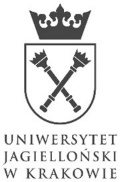 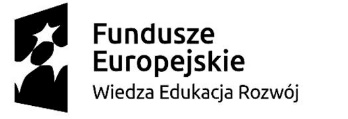 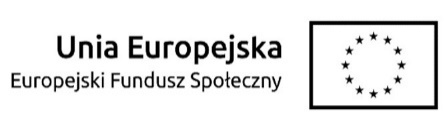 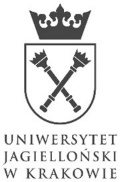 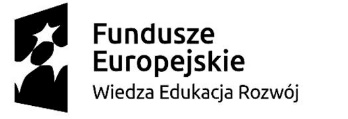 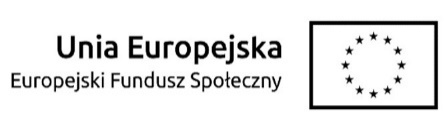 Kraków, dnia 13.01.2022 r. SPECYFIKACJA WARUNKÓW ZAMÓWIENIAzwana dalej w skrócie SWZRozdział I - Nazwa (firma) oraz adres Zamawiającego.Uniwersytet Jagielloński, ul. Gołębia 24, 31-007 Kraków.Jednostka prowadząca sprawę:Dział Zamówień Publicznych UJ, ul. Straszewskiego 25/3 i 4, 31-113 Kraków tel. +4812-663-39-03; godziny urzędowania: od poniedziałku do piątku; od 7:30 do 15:30, z wyłączeniem dni ustawowo wolnych od pracy;strona internetowa (adres url): https://www.uj.edu.pl/narzędzie komercyjne do prowadzenia postępowania: https://platformazakupowa.pl  adres strony internetowej prowadzonego postępowania, na której udostępniane będą zmiany i wyjaśnienia treści SWZ oraz inne dokumenty zamówienia bezpośrednio związane z postępowaniem (adres profilu nabywcy): https://platformazakupowa.pl/pn/uj_edu Rozdział II - Tryb udzielenia zamówienia. Postępowanie prowadzone jest w trybie podstawowym bez możliwości negocjacji na podstawie art. 275  pkt 1  ustawy  z dnia  11 września 2019 r. Prawo zamówień publicznych (Dz. U. 2019 r. poz. 2019, z późn. zm.), zwaną dalej ustawą „PZP”, oraz zgodnie z wymogami określonymi w niniejszej Specyfikacji Warunków Zamówienia, zwanej dalej „SWZ”. Do czynności podejmowanych przez Zamawiającego i Wykonawców w postępowaniu 
o udzielenie zamówienia stosuje się przepisy powołanej ustawy PZP oraz aktów wykonawczych wydanych na jej podstawie, a w sprawach nieuregulowanych przepisy ustawy z dnia 23 kwietnia 1964 r. - Kodeks cywilny (Dz. U. 2020 r. poz. 1740, z późn. zm.).Rozdział III - Opis przedmiotu zamówienia.Przedmiotem postępowania i zamówienia jest wyłonienie Wykonawcy w zakresie przeprowadzenie certyfikowanych egzaminów zewnętrznych oraz wydanie certyfikatów potwierdzających zdobycie poziomu biegłości językowej dla studentów Uniwersytetu Jagiellońskiego z w podziale na części:z języka angielskiego B2 (BEC Vantage) – część 1. z języka angielskiego C1 (Business Higher) – część 2 z języka angielskiego IELTS Academic (International English Language Testing System) – część 3z języka włoskiego poziom A1 -CELI Impatto - A1 – część 4z języka japońskiego na poziomie podstawowym JLPT- N5 – część 5z języka portugalskiego na poziomie A1 - ACESSO - A1 – część 6z języka niemieckiego GOETHE ZERTIFIKAT na poziomie B2 (4 moduły) – część 7Szczegółowy opis przedmiotu zamówienia wraz z opisem warunków jego realizacji zawiera Załącznik A do SWZ.Egzaminy realizowane będą w ramach projektu Uniwersytetu Jagiellońskiego Zintegruj kompleksowy Program Rozwoju Uniwersytetu Jagiellońskiego, nr umowy o dofinansowanie projektu: POWR.03.05.00-00Z309/17-00, z dnia 14.12.2017 r., współfinansowanego ze środków Unii Europejskiej w ramach Europejskiego Funduszu Społecznego - Program Operacyjny Wiedza Edukacja Rozwój III Oś priorytetowa „Szkolnictwo wyższe dla gospodarki i rozwoju”.Egzaminy winny zostać zrealizowane w całości w salach znajdujących się na terenie Krakowa odpowiednio wyposażonych do przeprowadzenia egzaminu. Koszty wynajęcia sali ponosi Wykonawca – w przypadku egzaminu w formie stacjonarnej. Wspólny Słownik Zamówień: 80580000-3- Oferowanie kursów językowych. Rozdział IV - Przedmiotowe środki dowodowe – nie dotyczy.Rozdział V - Termin wykonania zamówienia. Egzamin winien zostać przeprowadzony w częściach 1-7 do 30 września 2022 r. Dokładne terminy zostaną ustalone po rejestracji uczestników.Rozdział VI - Opis warunków podmiotowych udziału w postępowaniu.Zdolność do występowania w obrocie gospodarczym – Zamawiający nie wyznacza warunku w tym zakresie.Uprawnienia do prowadzenia określonej działalności gospodarczej lub zawodowej, o ile wynika to z odrębnych przepisów – Zamawiający nie wyznacza warunku w tym zakresie.Sytuacja ekonomiczna lub finansowa – Zamawiający nie ustanawia warunku w tym zakresie.Zdolność techniczna lub zawodowa – o udzielenie zamówienia mogą ubiegać się Wykonawcy, którzy:posiadają uprawnienia do przeprowadzania certyfikowanych egzaminów z języka angielskiego na poziomie BEC Vantage w części 1posiadają uprawnienia do przeprowadzania certyfikowanych egzaminów z języka angielskiego C1 Business Higher w części 2posiadają uprawnienia do przeprowadzania certyfikowanych egzaminów z języka angielskiego IELTS Academic (International English Language Testing System) w części 3posiadają uprawnienia do przeprowadzania certyfikowanych egzaminów z języka włoskiego poziom A1 -CELI Impatto - A1 w części 4posiadają uprawnienia do przeprowadzania certyfikowanych egzaminów z języka japońskiego na poziomie podstawowym JLPT- N5 w części 5.posiadają uprawnienia do przeprowadzania certyfikowanych egzaminów z języka portugalskiego na poziomie A1 - ACESSO - A1 w części 6posiadają uprawnienia do przeprowadzania certyfikowanych egzaminów z języka niemieckiego Goethe-Zertifikat B2 (4 moduły) w części 7Dysponują odpowiednią salą na przeprowadzenie egzaminu na terenie miasta Krakowa przystosowana do prowadzenia zajęć zgodnie z aktualnymi wytycznymi Głównego Inspektoratu Sanitarnego w związku z pandemią spowodowaną występowaniem zakażeń wirusem SARS-CoV-2 i jego mutacjami w częściach 1-7Wykonawca może w celu potwierdzenia spełnienia warunków udziału w postępowaniu polegać na zdolnościach technicznych lub zawodowych innego podmiotu niezależnie od charakteru prawnego łączących go z nim stosunków prawnych.Wykonawca, który polega na zdolnościach lub sytuacji podmiotów udostępniających zasoby, składa, wraz z ofertą, zobowiązanie podmiotu udostępniającego zasoby do oddania mu do dyspozycji niezbędnych zasobów na potrzeby realizacji danego zamówienia lub inny podmiotowy środek dowodowy potwierdzający, że Wykonawca realizując zamówienie, będzie dysponował niezbędnymi zasobami tych podmiotów.W odniesieniu do warunków dotyczących potencjału technicznego lub doświadczenia, wykonawcy mogą polegać na zdolnościach innych podmiotów, jeśli podmioty te zrealizują usługi, do realizacji których te zdolności są wymagane.W przypadku wykonawców wspólnie ubiegających się o udzielenie zamówienia:w odniesieniu do warunków dotyczących wykształcenia, kwalifikacji zawodowych lub doświadczenia wykonawcy wspólnie ubiegający się o udzielenie zamówienia mogą polegać na zdolnościach tych z wykonawców, którzy wykonają roboty budowlane lub usługi, do realizacji których te zdolności są wymagane.Rozdział VII - Podstawy wykluczenia wykonawców.Zamawiający wykluczy z postępowania Wykonawcę w przypadku zaistnienia okoliczności przewidzianych w art. 108 ust. 1 ustawy PZP.Stosownie do treści art. 109 ust. 2 ustawy PZP, Zamawiający wykluczy z postępowania Wykonawcę:który naruszył obowiązki dotyczące płatności podatków, opłat lub składek na ubezpieczenia społeczne lub zdrowotne, z wyjątkiem przypadku, o którym mowa w art. 108 ust. 1 pkt 3 ustawy PZP, chyba że wykonawca przed upływem terminu składania ofert dokonał płatności należnych podatków, opłat lub składek na ubezpieczenia społeczne lub zdrowotne wraz z odsetkami lub grzywnami lub zawarł wiążące porozumienie w sprawie spłaty tych należności;w stosunku do którego otwarto likwidację, ogłoszono upadłość, którego aktywami zarządza likwidator lub sąd, zawarł układ z wierzycielami, którego działalność gospodarcza jest zawieszona albo znajduje się on w innej tego rodzaju sytuacji wynikającej z podobnej procedury przewidzianej w przepisach miejsca wszczęcia tej procedury;który w sposób zawiniony poważnie naruszył obowiązki zawodowe, co podważa jego uczciwość, w szczególności gdy Wykonawca w wyniku zamierzonego działania lub rażącego niedbalstwa nie wykonał lub nienależycie wykonał zamówienie, co zamawiający jest w stanie wykazać za pomocą stosownych dowodów;który, z przyczyn leżących po jego stronie, w znacznym stopniu lub zakresie nie wykonał lub nienależycie wykonał albo długotrwale nienależycie wykonywał istotne zobowiązanie wynikające z wcześniejszej umowy w sprawie zamówienia publicznego lub umowy koncesji, co doprowadziło do wypowiedzenia lub odstąpienia od umowy, odszkodowania, wykonania zastępczego lub realizacji uprawnień z tytułu rękojmi za wady;który w wyniku zamierzonego działania lub rażącego niedbalstwa wprowadził Zamawiającego w błąd przy przedstawianiu informacji, że nie podlega wykluczeniu, spełnia warunki udziału w postępowaniu lub kryteria selekcji, co mogło mieć istotny wpływ na decyzje podejmowane przez zamawiającego w postępowaniu o udzielenie zamówienia, lub który zataił te informacje lub nie jest w stanie przedstawić wymaganych podmiotowych środków dowodowych; który bezprawnie wpływał lub próbował wpływać na czynności Zamawiającego lub próbował pozyskać lub pozyskał informacje poufne, mogące dać mu przewagę w postępowaniu o udzielenie zamówienia; który w wyniku lekkomyślności lub niedbalstwa przedstawił informacje wprowadzające w błąd, co mogło mieć istotny wpływ na decyzje podejmowane przez Zamawiającego w postępowaniu o udzielenie zamówienia.W przypadkach, o których mowa w ust. 2 pkt 1–4, zamawiający może nie wykluczać wykonawcy, jeżeli wykluczenie byłoby w sposób oczywisty nieproporcjonalne, w szczególności gdy kwota zaległych podatków lub składek na ubezpieczenie społeczne jest niewielka albo sytuacja ekonomiczna lub finansowa wykonawcy, o którym mowa w ust. 2 pkt 2, jest wystarczająca do wykonania zamówienia.Rozdział VIII - Wykaz oświadczeń i dokumentów, jakie mają dostarczyć Wykonawcy w celu potwierdzenia spełnienia warunków udziału w postępowaniu oraz braku podstaw do wykluczenia.Oświadczenia składane obligatoryjnie wraz z ofertą:W celu potwierdzenia braku podstaw do wykluczenia Wykonawcy z postepowania 
o udzielenie zamówienia publicznego w okolicznościach, o których mowa w Rozdziale VII SWZ, Wykonawca musi dołączyć do oferty oświadczenie wykonawcy o braku podstaw do wykluczenia według wzoru stanowiącego załącznik nr 1a do formularza oferty;W celu potwierdzenia spełnienia warunków udziału w postępowaniu, Wykonawca musi dołączyć do oferty oświadczenie Wykonawcy o spełnieniu warunków zgodnie z wymogami Zamawiającego określonymi w Rozdziale VI SWZ, według wzoru stanowiącego załącznik nr 1b do formularza oferty;Wykonawca powołujący się na zasoby innych podmiotów, w celu wykazania braku istnienia wobec nich podstaw wykluczenia jest zobowiązany do złożenia oświadczenia, o którym mowa w punkcie 1) w części dotyczącej podmiotów trzecich;Wykonawca, który zamierza powierzyć wykonanie części zamówienia podwykonawcom, w celu wykazania braku istnienia wobec nich podstaw wykluczenia, jest zobowiązany do złożenia oświadczenia, o którym mowa w punkcie 1) w części dotyczącej podwykonawców;W przypadku wspólnego ubiegania się o zamówienie przez wykonawców, oświadczenie w celu potwierdzenia braku podstaw do wykluczenia, o których mowa w punkcie 1) składa każdy z wykonawców wspólnie ubiegających się o zamówienie.Dodatkowe oświadczenia składane obligatoryjnie wraz z ofertą w przypadku składania oferty przez wykonawców wspólnie ubiegających się o udzielenie zamówienia:Wykonawcy wspólnie ubiegający się o udzielenie zamówienia dołączają do oferty oświadczenie, z którego wynika, które roboty budowlane, dostawy lub usługi wykonają poszczególni wykonawcy.Dodatkowe oświadczenia składane obligatoryjnie wraz z ofertą wymagane przy poleganiu na zasobach podmiotów trzecich:Wykonawca powołujący się na zasoby innych podmiotów, w celu wykazania braku istnienia wobec nich podstaw wykluczenia jest zobowiązany do złożenia oświadczenie podmiotu udostępniającego zasoby potwierdzające brak podstaw wykluczenia tego podmiotu, według wzoru stanowiącego załącznik nr 3 do formularza oferty,Wykonawca, który polega na zdolnościach lub sytuacji podmiotów udostępniających zasoby, składa, wraz z ofertą, zobowiązanie podmiotu udostępniającego zasoby do oddania mu do dyspozycji niezbędnych zasobów na potrzeby realizacji danego zamówienia lub inny podmiotowy środek dowodowy potwierdzający, że wykonawca realizując zamówienie, będzie dysponował niezbędnymi zasobami tych podmiotów według wzoru stanowiącego załącznik nr 3 do formularza oferty. Treść zobowiązania powinna bezspornie i jednoznacznie wskazywać na zakres zobowiązania innego podmiotu, określać czego dotyczy zobowiązanie oraz w jaki sposób i w jakim okresie będzie ono wykonywane. Zobowiązanie podmiotu udostępniającego zasoby, o którym mowa w pkt 2), potwierdza, że stosunek łączący Wykonawcę z podmiotami udostępniającymi zasoby gwarantuje rzeczywisty dostęp do tych zasobów oraz określa w szczególności:zakres dostępnych Wykonawcy zasobów podmiotu udostępniającego zasoby;sposób i okres udostępnienia Wykonawcy i wykorzystania przez niego zasobów podmiotu udostępniającego te zasoby przy wykonywaniu zamówienia;czy i w jakim zakresie podmiot udostępniający zasoby, na zdolnościach którego Wykonawca polega w odniesieniu do warunków udziału w postępowaniu dotyczących wykształcenia, kwalifikacji zawodowych lub doświadczenia, zrealizuje roboty budowlane lub usługi, których wskazane zdolności dotyczą.Jeżeli, w toku postępowania, wykonawca nie złoży oświadczenia, oświadczeń lub dokumentów niezbędnych do przeprowadzenia postępowania, złożone oświadczenia lub dokumenty są niekompletne, zawierają błędy lub budzą wskazane przez zamawiającego wątpliwości, zamawiający wezwie do ich złożenia, uzupełnienia, poprawienia w terminie przez siebie wskazanym, chyba że mimo ich złożenia oferta wykonawcy podlegałaby odrzuceniu albo konieczne byłoby unieważnienie postępowania.Rozdział IX - Informacja o sposobie porozumiewania się Zamawiającego z Wykonawcami oraz przekazywania oświadczeń i dokumentów, a także wskazanie osób uprawnionych do porozumiewania się z Wykonawcami.Informacje ogólne.Postępowanie o udzielenie zamówienia publicznego prowadzone jest przy użyciu narzędzia komercyjnego https://platformazakupowa.pl – adres profilu nabywcy: https://platformazakupowa.pl/pn/uj_eduWykonawca przystępując do niniejszego postępowania o udzielenie zamówienia publicznego:akceptuje warunki korzystania z https://platformazakupowa.pl określone w regulaminie zamieszczonym w zakładce „Regulamin” oraz uznaje go za wiążący;zapozna się z instrukcją korzystania z https://platformazakupowa.pl, a w szczególności z zasadami logowania, składania wniosków o wyjaśnienie treści SWZ, składania ofert oraz dokonywania innych czynności w niniejszym postępowaniu przy użyciu https://platformazakupowa.pl dostępną na https://platformazakupowa.pl – link poniżej:https://drive.google.com/file/d/1Kd1DttbBeiNWt4q4slS4t76lZVKPbkyD/view lub w zakładce: https://platformazakupowa.pl/strona/45-instrukcje oraz będzie ją stosować.Wymagania techniczne i organizacyjne składania ofert, wysyłania i odbierania dokumentów elektronicznych, cyfrowego odwzorowania z dokumentem w postaci papierowej, oświadczeń oraz informacji przekazywanych z ich użyciem opisane zostały na https://platformazakupowa.pl, w regulaminie zamieszczonym w zakładce „Regulamin” oraz instrukcji składania ofert (linki w ust. 1.2.2 powyżej).Wielkość plików:w odniesieniu do oferty – maksymalna liczba plików to 10 po 150 MB każdy;w przypadku komunikacji – wiadomość do zamawiającego max. 500 MB;Komunikacja między zamawiającym i wykonawcami odbywa się przy użyciu narzędzia komercyjnego https://platformazakupowa.pl – adres profilu nabywcy: https://platformazakupowa.pl/pn/uj_eduW celu skrócenia czasu udzielenia odpowiedzi na pytania komunikacja między zamawiającym a wykonawcami w zakresie:przesyłania zamawiającemu pytań do treści SWZ;przesyłania odpowiedzi na wezwanie zamawiającego do złożenia podmiotowych środków dowodowych;przesyłania odpowiedzi na wezwanie zamawiającego do złożenia/poprawienia/uzupełnienia oświadczenia, o którym mowa w art. 125 ust. 1, podmiotowych środków dowodowych, innych dokumentów lub oświadczeń składanych w postępowaniu;przesyłania odpowiedzi na wezwanie zamawiającego do złożenia wyjaśnień dotyczących treści oświadczenia, o którym mowa w art. 125 ust. 1 lub złożonych podmiotowych środków dowodowych lub innych dokumentów lub oświadczeń składanych w postępowaniu;przesyłania odpowiedzi na wezwanie zamawiającego do złożenia wyjaśnień dotyczących treści przedmiotowych środków dowodowych;przesłania odpowiedzi na inne wezwania zamawiającego wynikające z ustawy – Prawo zamówień publicznych;przesyłania wniosków, informacji, oświadczeń wykonawcy;przesyłania odwołania/innychodbywa się za pośrednictwem https://platformazakupowa.pl i formularza: „Wyślij wiadomość do zamawiającego”.Za datę przekazania (wpływu) oświadczeń, wniosków, zawiadomień oraz informacji przyjmuje się datę ich przesłania za pośrednictwem https://platformazakupowa.pl poprzez kliknięcie przycisku: „Wyślij wiadomość do zamawiającego”, po którym pojawi się komunikat, że wiadomość została wysłana do zamawiającego.Zamawiający przekazuje wykonawcom informacje za pośrednictwem https://platformazakupowa.pl. Informacje dotyczące odpowiedzi na pytania, zmiany specyfikacji, zmiany terminu składania i otwarcia ofert zamawiający zamieszcza na platformie w sekcji: „Komunikaty”. Korespondencja, której zgodnie z obowiązującymi przepisami adresatem jest konkretny wykonawca, będzie przekazywana za pośrednictwem https://platformazakupowa.pl do konkretnego wykonawcy.Wykonawca jako podmiot profesjonalny ma obowiązek sprawdzania komunikatów i wiadomości bezpośrednio na https://platformazakupowa.pl przesyłanych przez zamawiającego, gdyż system powiadomień może ulec awarii lub powiadomienie może trafić do folderu SPAM.Zamawiający, zgodnie z rozporządzeniem Prezesa Rady Ministrów z dnia 30 grudnia 2020 r. w sprawie sposobu sporządzania i przekazywania informacji oraz wymagań technicznych dla dokumentów elektronicznych oraz środków komunikacji elektronicznej w postępowaniu o udzielenie zamówienia publicznego lub konkursie (Dz. U. z 2020 r., poz. 2452), określa niezbędne   wymagania sprzętowo-aplikacyjne umożliwiające pracę na https://platformazakupowa.pl, tj.:stały dostęp do sieci Internet o gwarantowanej przepustowości nie mniejszej niż 512 kb/s;komputer klasy PC lub MAC o następującej konfiguracji: pamięć min. 2 GB Ram, procesor Intel IV 2 GHZ lub jego nowsza wersja, jeden z systemów operacyjnych – MS Windows 7, Mac Os x 10 4, Linux, lub ich nowsze wersje;zainstalowana dowolna, inna przeglądarka internetowa niż Internet Explorer;włączona obsługa JavaScript,zainstalowany program Adobe Acrobat Reader lub inny obsługujący format plików .pdf.Szyfrowanie na https://platformazakupowa.pl odbywa się za pomocą protokołu TLS 1.3.Oznaczenie czasu odbioru danych przez platformę zakupową stanowi datę oraz  dokładny czas (hh:mm:ss) generowany według czasu lokalnego serwera synchronizowanego z zegarem Głównego Urzędu Miar.Sposób sporządzenia i przekazania dokumentów elektronicznych oraz cyfrowego odwzorowania z dokumentem w postaci papierowej musi być zgody z wymaganiami określonymi w rozporządzeniu Prezesa Rady Ministrów z dnia 30 grudnia 2020 r. w sprawie sposobu sporządzania i przekazywania informacji oraz wymagań technicznych dla dokumentów elektronicznych oraz środków komunikacji elektronicznej w postępowaniu o udzielenie zamówienia publicznego lub konkursie (t.j.: Dz. U. 2020 r., poz. 2452 z późn. zm) oraz rozporządzeniu Ministra Rozwoju, Pracy i Technologii z dnia 23 grudnia 2020 r. w sprawie podmiotowych środków dowodowych oraz innych dokumentów lub oświadczeń, jakich może żądać zamawiający od wykonawcy (t. j.: Dz. U. 2020 r., poz. 2415 z późn. zm.), tj.:dokumenty lub oświadczenia, w tym oferta, składane są w oryginale w formie elektronicznej przy użyciu kwalifikowanego podpisu elektronicznego lub  w  postaci elektronicznej opatrzonej podpisem zaufanym lub podpisem osobistym. W przypadku składania podpisu kwalifikowanego i wykorzystania formatu podpisu XAdES zewnętrzny, zamawiający wymaga dołączenia odpowiedniej ilości plików, tj. podpisywanych plików z danymi oraz plików podpisu w formacie XAdES. Oferta złożona bez opatrzenia właściwym podpisem elektronicznym podlega odrzuceniu na podstawie art. 226 ust. 1 pkt 3 ustawy PZP, z uwagi na niezgodność z art. 63 tej ustawy;dokumenty wystawione w formie elektronicznej przekazuje się jako dokumenty elektroniczne, zapewniając zamawiającemu możliwość weryfikacji podpisów;jeżeli oryginał dokumentu, oświadczenia lub inne dokumenty składane w postępowaniu o udzielenie zamówienia, nie zostały sporządzone w postaci dokumentu elektronicznego, wykonawca może sporządzić i przekazać cyfrowe odwzorowanie z dokumentem lub oświadczeniem w postaci papierowej, opatrując je kwalifikowanym podpisem elektronicznym, podpisem zaufanym lub podpisem osobistym, co jest równoznaczne z poświadczeniem przekazywanych dokumentów lub oświadczeń za zgodność z oryginałem;w przypadku przekazywania przez wykonawcę cyfrowego odwzorowania z dokumentem w postaci papierowej, opatrzenie go kwalifikowanym podpisem elektronicznym, podpisem zaufanym lub podpisem osobistym przez wykonawcę albo odpowiednio przez podmiot, na którego zdolnościach lub sytuacji polega wykonawca na zasadach określonych w art. 118 ustawy PZP, albo przez podwykonawcę jest równoznaczne z poświadczeniem za zgodność z oryginałem.Poświadczenia za zgodność z oryginałem dokonuje odpowiednio wykonawca, podmiot, na którego zdolnościach lub sytuacji polega wykonawca, wykonawcy wspólnie ubiegający się o udzielenie zamówienia publicznego albo podwykonawca, w zakresie dokumentów, które każdego z nich dotyczą (w odniesieniu do pełnomocnictw – zgodnie z zasadą opisaną w rozdziale XII ust. 7 niniejszej SWZ).Sposób porozumiewania się zamawiającego z wykonawcami w zakresie skutecznego złożenia oferty.Oferta musi być sporządzona z zachowaniem postaci elektronicznej w formacie danych zgodnym z Obwieszczeniem Prezesa Rady Ministrów z dnia 9 listopada 2017 r. w sprawie ogłoszenia jednolitego tekstu rozporządzenia Rady Ministrów w sprawie Krajowych Ram Interoperacyjności, minimalnych wymagań dla rejestrów publicznych i wymiany informacji w postaci elektronicznej oraz minimalnych wymagań dla systemów teleinformatycznych i podpisana kwalifikowanym podpisem elektronicznym, podpisem zaufanym lub podpisem osobistym. Zaleca się wykorzystanie formatów: .pdf, .doc., .xls, .jpg (.jpeg) ze szczególnym wskazaniem na .pdf. W celu ewentualnej kompresji danych rekomenduje się wykorzystanie formatów: .zip, 7Z. Do formatów powszechnych a nieobjętych treścią rozporządzenia zalicza się: .rar, .gif, .bmp, .numbers, .pages. Dokumenty złożone w takich plikach zostaną uznane za złożone nieskutecznie. Wykonawca składa ofertę za pośrednictwem https://platformazakupowa.pl – adres profilu nabywcy https://platformazakupowa.pl/pn/uj_edu, zgodnie z regulaminem, o którym mowa w ust. 1 tego rozdziału. Zamawiający nie ponosi odpowiedzialności za   złożenie oferty w sposób niezgodny z instrukcją korzystania z  https://platformazakupowa.pl, w szczególności za sytuację, gdy zamawiający zapozna się z treścią oferty przed upływem terminu składania ofert (np. złożenie oferty w zakładce „Wyślij wiadomość do zamawiającego”). Taka oferta zostanie uznana przez zamawiającego za ofertę handlową i nie będzie brana pod uwagę w przedmiotowym postępowaniu ponieważ nie został spełniony obowiązek narzucony w art. 221 ustawy – Prawo zamówień publicznych.Sposób zaszyfrowania oferty opisany został w instrukcji składania ofert (linki w ust. 1.2.2 powyżej).Po upływie terminu składania ofert wykonawca nie może skutecznie dokonać zmiany ani wycofać uprzednio złożonej oferty.Do porozumiewania z wykonawcami upoważniona w zakresie formalno-prawnym jest – Jerzy Wordliczek, tel.: +4812 663-10-66.Rozdział X - Wymagania dotyczące wadium. Zamawiający nie wymaga wniesienia wadium. Rozdział XI - Termin związania ofertą.Wykonawca jest związany złożoną ofertą od dnia upływu terminu składania ofert do dnia 19.02.2022 r.W przypadku gdy wybór najkorzystniejszej oferty nie nastąpi przed upływem terminu związania oferta określonego w SWZ, Zamawiający przed upływem terminu związania oferta zwraca się jednokrotnie do Wykonawców o wyrażenie zgody na przedłużenie tego terminu o wskazywany przez niego okres, nie dłuższy niż 30 dni.Przedłużenie terminu związania oferta, o którym mowa w ust. 2, wymaga złożenia przez Wykonawcę pisemnego oświadczenia o wyrażeniu zgody na przedłużenie terminu związania ofertą.Rozdział XII - Opis sposobu przygotowywania ofert.Każdy Wykonawca może złożyć tylko jedną ofertę na realizację całości lub całości części przedmiotu zamówienia w formie elektronicznej tj. opatrzonej elektronicznym podpisem kwalifikowanym lub w postaci elektronicznej opatrzonej podpisem zaufanym lub podpisem osobistym. Dopuszcza się możliwość składania jednej oferty przez dwa lub więcej podmiotów z uwzględnieniem postanowień art. 58 ustawy PZP.Wykonawcy mogą wspólnie ubiegać się o udzielenie zamówienia zgodnie z art. 58 ustawy PZP. Przepisy dotyczące wykonawcy stosuje się odpowiednio do wykonawców wspólnie ubiegających się o udzielenie zamówienia publicznego.Wymaga się aby oferta wraz ze wszystkimi załącznikami była podpisana przez osoby uprawnione do reprezentowania Wykonawcy. W przypadku składania ofert przez Wykonawców wspólnie ubiegających się o udzielenie zamówienia lub w sytuacji reprezentowania Wykonawcy przez pełnomocnika do oferty winno być dołączone pełnomocnictwo w formie oryginału lub notarialnie poświadczonej kopii. Wraz z pełnomocnictwem powinien być złożony dokument potwierdzający możliwość udzielania pełnomocnictwa. Pełnomocnictwa sporządzone w języku obcym Wykonawca składa wraz z tłumaczeniem na język polski. Pełnomocnictwo do złożenia oferty musi być złożone w oryginale w takiej samej formie, jak składana oferta (t.j. w formie elektronicznej lub postaci elektronicznej opatrzonej podpisem zaufanym lub podpisem osobistym). Dopuszcza się także złożenie elektronicznej kopii (skanu) pełnomocnictwa sporządzonego uprzednio w formie pisemnej, w formie elektronicznego poświadczenia sporządzonego stosownie do art. 97 § 2 ustawy z dnia 14 lutego 1991 r.  - Prawo  o notariacie (Dz. U. 2020 poz. 1192 z późn. zm.), które to poświadczenie notariusz opatruje kwalifikowanym podpisem elektronicznym, bądź też poprzez opatrzenie skanu pełnomocnictwa sporządzonego uprzednio w formie pisemnej kwalifikowanym podpisem, podpisem zaufanym lub podpisem osobistym mocodawcy. Elektroniczna kopia pełnomocnictwa nie może być uwierzytelniona przez upełnomocnionego.Oferta wraz ze stanowiącymi jej integralną część załącznikami powinna być sporządzona przez wykonawcę według treści postanowień niniejszej SWZ oraz według treści formularza oferty i jego załączników, w szczególności oferta winna zawierać wypełniony i podpisany formularz oferty wraz z co najmniej następującymi załącznikami (wypełnionymi i uzupełnionymi lub sporządzonymi zgodnie z ich treścią):oświadczenie Wykonawcy o niepodleganiu wykluczeniu z postępowania – w przypadku wspólnego ubiegania się o zamówienie przez Wykonawców, oświadczenie o niepodleganiu wykluczeniu składa każdy z Wykonawców,oświadczenie Wykonawcy o spełnianiu warunków udziału w postępowaniu,oryginał pełnomocnictwa (pełnomocnictw), notarialnie poświadczoną kopię lub kopię poświadczoną za zgodność z oryginałem przez osoby umocowane, o ile oferta będzie podpisana przez pełnomocnika.Oferta musi być napisana w języku polskim.Jeżeli wykonawca składając ofertę, zastrzega sobie prawo do nie udostępnienia innym uczestnikom postępowania informacji stanowiących tajemnicę przedsiębiorstwa, w rozumieniu przepisów o zwalczaniu nieuczciwej konkurencji, musi to wyraźnie wskazać w ofercie, poprzez złożenie stosownego oświadczenia zawierającego wykaz zastrzeżonych dokumentów i wykazanie iż zastrzeżone informacje stanowią tajemnice przedsiębiorstwa. Dokumenty opatrzone klauzulą; „Dokument zastrzeżony” winny być załączone łącznie z oświadczeniem, o którym mowa powyżej na końcu oferty. Wykonawca nie może zastrzec informacji, o których mowa w art. w art. 222 ust. 5 ustawy PZP.Zaleca się, aby wszystkie karty oferty wraz z załącznikami były jednoznacznie ponumerowane oraz aby wykonawca sporządził i dołączył spis treści oferty.Wszelkie koszty związane z przygotowaniem i złożeniem oferty ponosi wykonawca.Rozdział XIII - Termin składania i otwarcia ofert.Oferty należy składać w terminie do dnia 21 stycznia 2022 r., do godziny 10:00, na zasadach, opisanych w rozdziale IX ust. 1-2 SWZ.Wykonawca przed upływem terminu do składania ofert może wycofać ofertę zgodnie z regulaminem na https://platformazakupowa.pl. Sposób wycofania oferty zamieszczono w instrukcji dostępnej adresem: https://platformazakupowa.pl/strona/45-instrukcje. Oferta nie może zostać wycofana po upływie terminu składania ofert. Zamawiający odrzuci ofertę złożoną po terminie składania ofert.Otwarcie ofert nastąpi w dniu 21 stycznia 2022 r., o godzinie 10:05 za pośrednictwem https://platformazakupowa.pl W przypadku zmiany terminu składania ofert zamawiający zamieści informację o   jego   przedłużeniu na https://platformazakupowa.pl – adres profilu nabywcy – https://platformazakupowa.pl/pn/uj_edu, w zakładce właściwej dla prowadzonego postępowania, w sekcji „Komunikaty”.W przypadku awarii systemu teleinformatycznego, skutkującej brakiem możliwości otwarcia ofert w terminie określonym przez zamawiającego, otwarcie ofert nastąpi niezwłocznie po usunięciu awarii.Zamawiający najpóźniej przed otwarciem ofert udostępni na https://platformazakupowa.pl – adres profilu nabywcy – https://platformazakupowa.pl/pn/uj_edu, w zakładce właściwej dla prowadzonego postępowania, w sekcji „Komunikaty”, informację o kwocie, jaką zamierza przeznaczyć na sfinansowanie zamówienia.Zamawiający niezwłocznie po otwarciu ofert, udostępni na stronie internetowej prowadzonego postępowania informacje o:nazwach albo imionach i nazwiskach oraz siedzibach lub miejscach prowadzonej działalności gospodarczej albo miejscach zamieszkania wykonawców, których oferty zostały otwarte;cenach lub kosztach zawartych w ofertach.Zamawiający nie przewiduje przeprowadzania jawnej sesji otwarcia ofert z udziałem wykonawców, jak też transmitowania sesji otwarcia za pośrednictwem elektronicznych narzędzi do przekazu wideo on-line.Rozdział XIV - Opis sposobu obliczenia ceny.Cenę oferty należy podać w złotych polskich i wyliczyć na podstawie indywidualnej kalkulacji uwzględniając podatki oraz rabaty, opusty, itp., których Wykonawca zamierza udzielić oraz wszystkie koszty związane z realizacją umowy. W ofercie Wykonawca winien skalkulować cenę dla całości przedmiotu zamówienia lub odpowiednio dla całości części, przy założeniu prognozowanej maksymalnej liczby studentów w okresie obowiązywania umowy i podanej ceny jednostkowej, przy uwzględnieniu wymagań i zapisów niniejszej SWZ.Rozliczenia z Wykonawcą będą dokonywane w oparciu o podane w ofercie ceny jednostkowe, uwzględniając rzeczywistą liczbę studentów uczestniczących w danym egzaminie.Ceny muszą być podane i wyliczone w zaokrągleniu do dwóch miejsc po przecinku (zasada zaokrąglenia – poniżej 5 należy końcówkę pominąć, powyżej i równe 5 należy zaokrąglić w górę). Jeżeli złożono ofertę, której wybór prowadziłby do powstania u Zamawiającego obowiązku podatkowego zgodnie z przepisami o podatku od towarów i usług, Zamawiający w celu oceny takiej oferty dolicza do przedstawionej w niej ceny podatek od towarów i usług, który miałby obowiązek rozliczyć zgodnie z tymi przepisami.W przypadku Wykonawcy będącego podatnikiem podatku VAT, Zamawiający informuję, iż usługa będąca przedmiotem niniejszej umowy podlega zwolnieniu z podatku od towarów i usług VAT na podstawie § 3 ust. 1 pkt 14 rozporządzenia Ministra Finansów z dnia 20 grudnia 2013 r. w sprawie zwolnień od podatku od towarów i usług oraz warunków stosowania tych zwolnień (t. j. Dz. U. 2018 poz. 701 ze zm.).W przypadku Wykonawcy nie będącego płatnikiem podatku VAT, Zamawiający informuje, iż od wskazanej ceny oferty, Zamawiający potrąci kwotę stanowiącą wszelkie świadczenia, które powstaną po stronie Zamawiającego, w szczególności np. zaliczkę na należny podatek dochodowy.Rozdział XV - Opis kryteriów, którymi Zamawiający będzie się kierował przy wyborze oferty wraz z podaniem znaczenia tych kryteriów i sposobu oceny ofert.Kryterium oceny ofert i ich znaczenie:Cena za całość przedmiotu zamówienia – 100% Punkty przyznawane za kryterium „Cena za całość przedmiotu zamówienia” będą liczone wg następującego wzoru:C = (Cnaj : Co) x 10gdzie:C – liczba punktów przyznana danej ofercie;Cnaj – najniższa cena spośród ważnych ofert;Co – cena podana przez Wykonawcę dla którego wynik jest obliczany.Maksymalna liczba punktów do uzyskania w tym kryterium przez Wykonawcę wynosi 10.Wszystkie obliczenia punktów będą dokonywane z dokładnością do dwóch miejsc po przecinku (bez zaokrągleń). Oferta Wykonawcy, która uzyska najwyższą liczbą punktów uznana zostanie za najkorzystniejszą. Jeżeli nie można wybrać najkorzystniejszej oferty z uwagi na to, że zostały złożone dwie lub więcej ofert o takiej samej cenie, Zamawiający wzywa wykonawców, którzy złożyli te oferty, do złożenia w terminie określonym przez Zamawiającego ofert dodatkowych. Rozdział XVI - Informacje o formalnościach, jakie powinny zostać dopełnione po wyborze oferty w celu zawarcia umowy w sprawie zamówienia publicznego.Przed podpisaniem umowy wykonawca powinien złożyć:kopię umowy(-ów) określającej podstawy i zasady wspólnego ubiegania się o udzielenie zamówienia publicznego – w przypadku złożenia oferty przez podmioty występujące wspólnie (tj. konsorcjum);wykaz podwykonawców z zakresem powierzanych im zadań, o ile przewiduje się ich udział w realizacji zamówienia.Wybrany Wykonawca jest zobowiązany do zawarcia umowy w terminie i miejscu wyznaczonym przez Zamawiającego.Rozdział XVII - Wymagania dotyczące zabezpieczenia należytego wykonania umowy.Zamawiający nie przewiduje konieczności wniesienia zabezpieczenia należytego wykonania umowy.Rozdział XVIII - Wzór umowy – Stanowi Załącznik Nr 3 do SWZ.Rozdział XIX - Pouczenie o środkach ochrony prawnej przysługujących Wykonawcy w toku postępowania o udzielenie zamówienia.Środki  ochrony  prawnej  przysługują Wykonawcy,  jeżeli̇  ma  lub  miał  interes  w  uzyskaniu zamówienia oraz poniósł́ lub możė ponieść́ szkodę w wyniku naruszenia przez Zamawiającegǫ przepisów ustawy PZP.Odwołanie przysługuje na:niezgodna z przepisami ustawy czynność́́ Zamawiającego, podjętą w postepowanių o udzielenie zamówienia,́ w tym na projektowane postanowienie umowy;zaniechanie czynnoścí w postepowanių o udzielenie zamówienia,́ do której́ Zamawiający̨ był obowiązany̨ na podstawie ustawy PZP.Odwołanie wnosi się ̨ do Prezesa Krajowej Izby Odwoławczej w formie pisemnej albo w formie elektronicznej albo w postaci elektronicznej opatrzone podpisem zaufanym.Na orzeczenie Krajowej Izby Odwoławczej oraz postanowienie Prezesa Krajowej Izby Odwoławczej, o któryḿ mowa w art. 519 ust. 1 ustawy PZP, stronom oraz uczestnikom postepowania odwoławczego przysługuje skarga do sadu.̨ Skargę̨ wnosi się ̨ do Sądu Okręgowego w Warszawie– sądu zamówień publicznych za pośrednictweḿ Prezesa Krajowej Izby Odwoławczej.Szczegółowe informacje dotyczące środków ochrony prawnej określone są w Dziale IX „Środki ochrony prawnej” ustawy PZP.Rozdział XX - Postanowienia ogólne.  Zamawiający dopuszcza składanie ofert częściowych.Zamawiający nie przewiduje możliwości zawarcia umowy ramowej.Zamawiający nie przewiduje możliwości udzielenie zamówienia polegającego na powtórzeniu podobnych usług na podstawie art. 214 ust. 1 pkt 7 ustawy PZP.Zamawiający nie dopuszcza składania ofert wariantowych.Rozliczenia pomiędzy Wykonawcą a Zamawiającym będą dokonywane w złotych polskich (PLN). Zamawiający nie przewiduje aukcji elektronicznej.Zamawiający nie przewiduje zwrotu kosztów udziału w postępowaniu.Zamawiający żąda wskazania w ofercie przez Wykonawcę tej części zamówienia, odpowiednio do treści postanowień SWZ, której wykonanie zamierza powierzyć podwykonawcom, a także wskazania nazw (firm) podwykonawców na zasoby, których się powołuje w celu spełnienia warunków udziału w postępowaniu, według wzoru stanowiącego załącznik odpowiednio nr 4 i nr 5 do formularza oferty.Oryginał SWZ podpisany przez osoby uprawnione w imieniu Zamawiającego, stanowiący podstawę do rozstrzygania ewentualnych sporów związanych z treścią tego dokumentu, dostępny jest w formie papierowej u Zamawiającego i udostępniony na stronie internetowej www.przetargi.uj.edu.pl.Rozdział XXI - Informacja o przetwarzaniu danych osobowych - dotyczy wykonawcy będącego osobą fizyczną.Zgodnie z art. 13 ust. 1 i 2 Rozporządzenia Parlamentu Europejskiego i Rady (UE) 2016/679 z dnia 27 kwietnia 2016 r. w sprawie ochrony osób fizycznych w związku z przetwarzaniem danych osobowych i w sprawie swobodnego przepływu takich danych oraz uchylenia dyrektywy 95/46/WE (ogólne rozporządzenie o ochronie danych, dalej „Rozporządzenie Ogólne”) oraz art. 19 ust. 1 ustawy PZP Uniwersytet Jagielloński informuje, że:Administratorem Pani/Pana danych osobowych jest Uniwersytet Jagielloński, 
ul. Gołębia 24, 31-007 Kraków, reprezentowany przez Rektora UJ.Uniwersytet Jagielloński wyznaczył Inspektora Ochrony Danych, ul. Gołębia 24, 30-007 Kraków, pokój nr 31. Kontakt z Inspektorem możliwy jest przez e-mail: iod@uj.edu.pl lub pod nr. telefonu 12 663 12 25.Pani/Pana dane osobowe przetwarzane będą na podstawie art. 6 ust. 1 lit. c Rozporządzenia Ogólnego w celu związanym z postępowaniem o udzielenie zamówienia publicznego, nr sprawy 80.272.16.2022.Podanie przez Panią/Pana danych osobowych jest wymogiem ustawowym określonym 
w przepisach ustawy PZP związanym z udziałem w postępowaniu o udzielenie zamówienia publicznego. Konsekwencje niepodania danych osobowych wynikają z ustawy PZP.Odbiorcami Pani/Pana danych osobowych będą osoby lub podmioty, którym udostępniona zostanie dokumentacja postępowania w oparciu o art. 18 oraz art. 74 ust. 3-4 ustawy PZP.Pani/Pana dane osobowe będą przechowywane zgodnie z art. 78 ust. 1 ustawy PZP przez okres: co najmniej 4 lat liczonych od dnia zakończenia postępowania o udzielenie zamówienia publicznego albo do upływu terminu możliwości kontroli projektu współfinansowanego lub finansowanego ze środków Unii Europejskiej albo jego trwałości takie projektu bądź innych umów czy zobowiązań wynikających z realizowanych projektów.Posiada Pani/Pan prawo do: dostępu do treści swoich danych, ich sprostowania, ograniczenia przetwarzania – w przypadkach i na warunkach określonych w Rozporządzeniu Ogólnym.Nie przysługuje Pani/Panu prawo do: usunięcia danych osobowych, prawo do przenoszenia danych osobowych oraz prawo sprzeciwu wobec przetwarzania danych osobowych, gdyż podstawa prawną przetwarzania Pani/Pana danych osobowych jest art. 6 ust. 1 lit. c Rozporządzenia Ogólnego.Ma Pani/Pan prawo wniesienia skargi do Prezesa Urzędu Ochrony Danych Osobowych w razie uznania, że przetwarzanie Pani/Pana danych osobowych narusza przepisy Rozporządzenia Ogólnego.Skorzystanie przez Panią/Pana, z uprawnienia do sprostowania lub uzupełnienia danych osobowych, o którym mowa w art. 16 Rozporządzenia Ogólnego, nie może skutkować zmianą wyniku postępowania o udzielenie zamówienia publicznego, ani zmianą postanowień umowy w zakresie niezgodnym z ustawą PZP, ani nie może naruszać integralności protokołu postępowania o udzielenie zamówienia publicznego oraz jego załączników.W przypadku gdy wykonanie obowiązków, o których mowa w art. 15 ust. 1-3 Rozporządzenia Ogólnego, celem realizacji Pani/Pana uprawnień wskazanych pkt 8 i 10 powyżej oraz do uzyskania kopii danych podlegających przetwarzaniu, wymagałoby niewspółmiernie dużego wysiłku, Zamawiający może żądać od Pana/Pani, wskazania dodatkowych informacji mających na celu sprecyzowanie żądania, w szczególności podania nazwy lub daty wszczętego albo zakończonego postępowania o udzielenie zamówienia publicznego.Wystąpienie przez Panią/Pana z żądaniem ograniczenia przetwarzania danych, o którym mowa w art. 18 ust. 1 Rozporządzenia Ogólnego, nie ogranicza przetwarzania danych osobowych do czasu zakończenia postępowania o udzielenie zamówienia publicznego.Rozdział XXII - Załączniki do SWZZałącznik A – Opis Przedmiotu ZamówieniaZałącznik nr 1 – Formularz ofertyZałącznik nr 2 – Wzór umowyZAŁĄCZNIK A do SWZCzęść 1Przeprowadzenie certyfikowanych egzaminów zewnętrznych z języka angielskiego (na poziomie B2 Business Vantage) oraz wydanie certyfikatów potwierdzających zdobycie poziomu biegłości językowej Uczestnicy egzaminu: studenci Uniwersytetu Jagiellońskiego, przy założeniu iż: min liczba uczestników 15 - max liczba uczestników 46 Termin egzaminu:Egzamin winien zostać przeprowadzony w terminie uzgodnionym minimum na 14 dni przed z Zamawiającym, lecz nie później niż do 30 września 2022 r. Zamawiający zastrzega sobie prawo do uzgodnienia terminu w krótszym czasie niż 14 dni. Zamawiający planuje przeprowadzić egzamin w terminie miesiącu marzec 2022 r.Miejsce egzaminu – w przypadku formy stacjonarnej: Egzamin musi zostać przeprowadzony na terenie Krakowa. Koszty organizacji egzaminu, w szczególności koszty egzaminatorów, odpowiedniej sali, ponosi Wykonawca. Sala w której odbędzie się egzamin powinna zostać oznaczona logotypami zgodnie 
z wymaganiami Zamawiającego, które Wykonawca powinien odebrać z siedziby Zamawiającego na 5 dni przed egzaminem oraz być przystosowana do prowadzenia zajęć zgodnie z aktualnymi wytycznymi Głównego Inspektoratu Sanitarnego w czasie występowania zakażeń koronawirusem SARS-CoV-2.Obowiązki Wykonawcy: przeprowadzenia zewnętrznych egzaminów na terenie Krakowa oraz wydania zewnętrznych certyfikatów dla uczestników projektu w terminach uzgodnionych z Zamawiającym; zapewnienia sali na przeprowadzenie egzaminu na terenie Krakowa oraz powiadomienia Zamawiającego o miejscu przeprowadzenia egzaminów nie później niż 5 dni roboczych przed dniem egzaminu – w przypadku formy stacjonarnejdokumentowania działań - poprzez prowadzenie imiennej listy obecności uczestników egzaminu na wzorze dostarczonym przez Zamawiającegodostarczenia Zamawiającemu kserokopii oryginałów certyfikatów uzyskanych przez uczestników egzaminu w ciągu 60 dni po realizacji Zamówienia oraz dystrybucja oryginałów certyfikatów wśród Uczestników egzaminu w tym samym terminie.Wykonawca zapewni egzaminatorów z odpowiednimi kwalifikacjami zawodowymi w obszarze merytorycznym tożsamym z zakresem przedmiotu zamówienia;rejestracja kandydatów na egzamin po otrzymaniu listy mailingowej osób uprawnionych;powiadomienia Uczestników o miejscu i terminie egzaminu oraz szczegółowym planie egzaminu na 5 dni roboczych przed egzaminem;Zamawiający zobowiązuje się do:Umożliwienie konsultacji z przedstawicielami Zamawiającego odnośnie przeprowadzenia egzaminu.ustalenia we współpracy z Wykonawcą harmonogramu egzaminu; przekazaniu listy mailingowej osób uprawnionych na 14 dni przed egzaminem;podaniu ostatecznej liczby uczestników na 5 dni roboczych przed egzaminem;podanie do wiadomości Uczestników informacji o miejscu i terminie egzaminu;zapłaty za wykonaną usługę po jej całkowitym zrealizowaniu, a rozliczenie następuje zgodnie z ilością osób przystępujących do egzaminu.Część 2Przeprowadzenie certyfikowanych egzaminów zewnętrznych z języka angielskiego (na poziomie C1 Business Higher) oraz wydanie certyfikatów potwierdzających zdobycie poziomu biegłości językowej Uczestnicy egzaminu: studenci Uniwersytetu Jagiellońskiego, przy założeniu iż: min liczba uczestników 10 - max liczba uczestników 30Termin egzaminu:Egzamin winien zostać przeprowadzony w terminie uzgodnionym minimum na 14 dni przed z Zamawiającym, lecz nie później niż do 30 września 2022 r. Zamawiający zastrzega sobie prawo do uzgodnienia terminu w krótszym czasie niż 14 dni. Zamawiający planuje przeprowadzić egzamin w terminie miesiącu maj 2022 r.. Miejsce egzaminu – w przypadku formy stacjonarnej: Egzamin musi zostać przeprowadzony na terenie Krakowa. Koszty organizacji egzaminu, w szczególności koszty egzaminatorów, odpowiedniej sali, ponosi Wykonawca. Sala w której odbędzie się egzamin powinna zostać oznaczona logotypami zgodnie  z wymaganiami Zamawiającego, które Wykonawca powinien odebrać z siedziby Zamawiającego na 5 dni przed egzaminem oraz być przystosowana do prowadzenia zajęć zgodnie z aktualnymi wytycznymi Głównego Inspektoratu Sanitarnego w czasie występowania zakażeń koronawirusem SARS-CoV-2.Obowiązki Wykonawcy: przeprowadzenia zewnętrznych egzaminów na terenie Krakowa oraz wydania zewnętrznych certyfikatów dla uczestników projektu w terminach uzgodnionych z Zamawiającym; zapewnienia sali na przeprowadzenie egzaminu na terenie Krakowa oraz powiadomienia Zamawiającego o miejscu przeprowadzenia egzaminów nie później niż 5 dni roboczych przed dniem egzaminu – w przypadku formy stacjonarnejdokumentowania działań - poprzez prowadzenie imiennej listy obecności uczestników egzaminu na wzorze dostarczonym przez Zamawiającegodostarczenia Zamawiającemu kserokopii oryginałów certyfikatów uzyskanych przez uczestników egzaminu w ciągu 60 dni po realizacji Zamówienia oraz dystrybucja oryginałów certyfikatów wśród Uczestników egzaminu w tym samym terminie.Wykonawca zapewni egzaminatorów z odpowiednimi kwalifikacjami zawodowymi w obszarze merytorycznym tożsamym z zakresem przedmiotu zamówienia;rejestracja kandydatów na egzamin po otrzymaniu listy mailingowej osób uprawnionych;powiadomienia Uczestników o miejscu i terminie egzaminu oraz szczegółowym planie egzaminu na 5 dni roboczych przed egzaminem;Zamawiający zobowiązuje się do:Umożliwienie konsultacji z przedstawicielami Zamawiającego odnośnie przeprowadzenia egzaminu.ustalenia we współpracy z Wykonawcą harmonogramu egzaminu; przekazaniu listy mailingowej osób uprawnionych na 14 dni przed egzaminem;podaniu ostatecznej liczby uczestników na 5 dni roboczych przed egzaminem;podanie do wiadomości Uczestników informacji o miejscu i terminie egzaminu;zapłaty za wykonaną usługę po jej całkowitym zrealizowaniu, a rozliczenie następuje zgodnie z ilością osób przystępujących do egzaminu.Część 3Przeprowadzenie certyfikowanych egzaminów zewnętrznych z języka angielskiego IELTS Academic (International English Language Testing System) oraz wydanie certyfikatów potwierdzających zdobycie poziomu biegłości językowej Uczestnicy egzaminu: studenci Uniwersytetu Jagiellońskiego, przy założeniu iż: min liczba uczestników 5 - max liczba uczestników 15Termin egzaminu:Egzamin winien zostać przeprowadzony w terminie uzgodnionym minimum na 14 dni przed z Zamawiającym, lecz nie później niż do 30 września 2022 r. Zamawiający zastrzega sobie prawo do uzgodnienia terminu w krótszym czasie niż 14 dni. Zamawiający planuje przeprowadzić egzamin w terminie miesiącu czerwiec 2022 r.. Miejsce egzaminu – w przypadku formy stacjonarnej: Egzamin musi zostać przeprowadzony na terenie Krakowa. Koszty organizacji egzaminu, w szczególności koszty egzaminatorów, odpowiedniej sali, ponosi Wykonawca. Sala w której odbędzie się egzamin powinna zostać oznaczona logotypami zgodnie  z wymaganiami Zamawiającego, które Wykonawca powinien odebrać z siedziby Zamawiającego na 5 dni przed egzaminem oraz być przystosowana do prowadzenia zajęć zgodnie z aktualnymi wytycznymi Głównego Inspektoratu Sanitarnego w czasie występowania zakażeń koronawirusem SARS-CoV-2.Obowiązki Wykonawcy: przeprowadzenia zewnętrznych egzaminów na terenie Krakowa oraz wydania zewnętrznych certyfikatów dla uczestników projektu w terminach uzgodnionych z Zamawiającym; zapewnienia sali na przeprowadzenie egzaminu na terenie Krakowa oraz powiadomienia Zamawiającego o miejscu przeprowadzenia egzaminów nie później niż 5 dni roboczych przed dniem egzaminu – w przypadku formy stacjonarnejdokumentowania działań - poprzez prowadzenie imiennej listy obecności uczestników egzaminu na wzorze dostarczonym przez Zamawiającegodostarczenia Zamawiającemu kserokopii oryginałów certyfikatów uzyskanych przez uczestników egzaminu w ciągu 60 dni po realizacji Zamówienia oraz dystrybucja oryginałów certyfikatów wśród Uczestników egzaminu w tym samym terminie.Wykonawca zapewni egzaminatorów z odpowiednimi kwalifikacjami zawodowymi w obszarze merytorycznym tożsamym z zakresem przedmiotu zamówienia;rejestracja kandydatów na egzamin po otrzymaniu listy mailingowej osób uprawnionych;powiadomienia Uczestników o miejscu i terminie egzaminu oraz szczegółowym planie egzaminu na 5 dni roboczych przed egzaminem;Zamawiający zobowiązuje się do:Umożliwienie konsultacji z przedstawicielami Zamawiającego odnośnie przeprowadzenia egzaminu.ustalenia we współpracy z Wykonawcą harmonogramu egzaminu; przekazaniu listy mailingowej osób uprawnionych na 14 dni przed egzaminem;podaniu ostatecznej liczby uczestników na 5 dni roboczych przed egzaminem;podanie do wiadomości Uczestników informacji o miejscu i terminie egzaminu;zapłaty za wykonaną usługę po jej całkowitym zrealizowaniu, a rozliczenie następuje zgodnie z ilością osób przystępujących do egzaminu.Część 4OPIS PRZEDMIOTU ZAMÓWIENIA I WARUNKÓW JEGO REALIZACJIPrzeprowadzenie certyfikowanego egzaminu zewnętrznego z języka włoskiego poziom A1 -CELI Impatto - A1 oraz wydanie certyfikatów potwierdzających zdobycie poziomu biegłości językowej Uczestnicy egzaminu: studenci Uniwersytetu Jagiellońskiego, przy założeniu iż: min liczba uczestników 5 - max liczba uczestników 25Termin egzaminu:Egzamin winien zostać przeprowadzony w terminie uzgodnionym minimum na 14 dni przed z Zamawiającym, lecz nie później niż do 30 września 2022 r. Zamawiający zastrzega sobie prawo do uzgodnienia terminu w krótszym czasie niż 14 dni. Zamawiający planuje przeprowadzić egzamin w terminie miesiącu czerwcu 2022 r.. Miejsce egzaminu: Egzamin musi zostać przeprowadzony terenie Krakowa. Koszty organizacji egzaminu, w szczególności koszty egzaminatorów, odpowiedniej sali, ponosi Wykonawca. Sala w której odbędzie się egzamin powinna zostać oznaczona logotypami zgodnie  z wymaganiami Zamawiającego, które Wykonawca powinien odebrać z siedziby Zamawiającego na 5 dni przed egzaminem oraz być przystosowana do prowadzenia zajęć zgodnie z aktualnymi wytycznymi Głównego Inspektoratu Sanitarnego w czasie występowania zakażeń koronawirusem SARS-CoV-2.Obowiązki Wykonawcy: przeprowadzenia zewnętrznych egzaminów na terenie Krakowa oraz wydania zewnętrznych certyfikatów dla uczestników projektu w terminach uzgodnionych z Zamawiającym; zapewnienia sali na przeprowadzenie egzaminu na terenie Krakowa oraz powiadomienia Zamawiającego o miejscu przeprowadzenia egzaminów nie później niż 5 dni roboczych przed dniem egzaminu – w przypadku formy stacjonarnejdokumentowania działań - poprzez prowadzenie imiennej listy obecności uczestników egzaminu na wzorze dostarczonym przez Zamawiającegodostarczenia Zamawiającemu kserokopii oryginałów certyfikatów uzyskanych przez uczestników egzaminu w ciągu 60 dni po realizacji Zamówienia oraz dystrybucja oryginałów certyfikatów wśród Uczestników egzaminu w tym samym terminieWykonawca zapewni egzaminatorów z odpowiednimi kwalifikacjami zawodowymi w obszarze merytorycznym tożsamym z zakresem przedmiotu zamówienia;rejestracja kandydatów na egzamin po otrzymaniu listy mailingowej osób uprawnionych;powiadomienia Uczestników o miejscu i terminie egzaminu oraz szczegółowym planie egzaminu na 5 dni roboczych przed egzaminem;Zamawiający zobowiązuje się do:Umożliwienie konsultacji z przedstawicielami Zamawiającego odnośnie przeprowadzenia egzaminu.ustalenia we współpracy z Wykonawcą harmonogramu egzaminu; przekazaniu listy mailingowej osób uprawnionych na 14 dni przed egzaminem;podaniu ostatecznej liczby uczestników na 5 dni roboczych przed egzaminem;podanie do wiadomości Uczestników informacji o miejscu i terminie egzaminu;zapłaty za wykonaną usługę po jej całkowitym zrealizowaniu, a rozliczenie następuje zgodnie z ilością osób przystępujących do egzaminu.Część 5OPIS PRZEDMIOTU ZAMÓWIENIA I WARUNKÓW JEGO REALIZACJIPrzeprowadzenie certyfikowanego egzaminu zewnętrznego z języka japońskiego na poziomie podstawowym JLPT- N5 oraz wydanie certyfikatów potwierdzających zdobycie poziomu biegłości językowej Uczestnicy egzaminu: studenci Uniwersytetu Jagiellońskiego, przy założeniu iż: min liczba uczestników 5 - max liczba uczestników 25Termin egzaminu:Egzamin winien zostać przeprowadzony w terminie uzgodnionym minimum na 14 dni przed z Zamawiającym, lecz nie później niż do 30 września 2022 r. Zamawiający zastrzega sobie prawo do uzgodnienia terminu w krótszym czasie niż 14 dni. Zamawiający planuje przeprowadzić egzamin w terminie miesiącu czerwcu 2022 r.. Miejsce egzaminu: Egzamin musi zostać przeprowadzony terenie Krakowa. Koszty organizacji egzaminu, w szczególności koszty egzaminatorów, odpowiedniej sali, ponosi Wykonawca. Sala w której odbędzie się egzamin powinna zostać oznaczona logotypami zgodnie  z wymaganiami Zamawiającego, które Wykonawca powinien odebrać z siedziby Zamawiającego na 5 dni przed egzaminem oraz być przystosowana do prowadzenia zajęć zgodnie z aktualnymi wytycznymi Głównego Inspektoratu Sanitarnego w czasie występowania zakażeń koronawirusem SARS-CoV-2.Obowiązki Wykonawcy: przeprowadzenia zewnętrznych egzaminów na terenie Krakowa oraz wydania zewnętrznych certyfikatów dla uczestników projektu w terminach uzgodnionych z Zamawiającym; zapewnienia sali na przeprowadzenie egzaminu na terenie Krakowa oraz powiadomienia Zamawiającego o miejscu przeprowadzenia egzaminów nie później niż 5 dni roboczych przed dniem egzaminu – w przypadku formy stacjonarnejdokumentowania działań - poprzez prowadzenie imiennej listy obecności uczestników egzaminu na wzorze dostarczonym przez Zamawiającegodostarczenia Zamawiającemu kserokopii oryginałów certyfikatów uzyskanych przez uczestników egzaminu w ciągu 60 dni po realizacji Zamówienia oraz dystrybucja oryginałów certyfikatów wśród Uczestników egzaminu w tym samym terminie;Wykonawca zapewni egzaminatorów z odpowiednimi kwalifikacjami zawodowymi w obszarze merytorycznym tożsamym z zakresem przedmiotu zamówienia;rejestracja kandydatów na egzamin po otrzymaniu listy mailingowej osób uprawnionych;powiadomienia Uczestników o miejscu i terminie egzaminu oraz szczegółowym planie egzaminu na 5 dni roboczych przed egzaminem;Zamawiający zobowiązuje się do:Umożliwienie konsultacji z przedstawicielami Zamawiającego odnośnie przeprowadzenia egzaminu.ustalenia we współpracy z Wykonawcą harmonogramu egzaminu; przekazaniu listy mailingowej osób uprawnionych na 14 dni przed egzaminem;podaniu ostatecznej liczby uczestników na 5 dni roboczych przed egzaminem;podanie do wiadomości Uczestników informacji o miejscu i terminie egzaminu;zapłaty za wykonaną usługę po jej całkowitym zrealizowaniu, a rozliczenie następuje zgodnie z ilością osób przystępujących do egzaminu.Część 6OPIS PRZEDMIOTU ZAMÓWIENIA I WARUNKÓW JEGO REALIZACJIPrzeprowadzenie certyfikowanego egzaminu zewnętrznego z języka portugalskiego na poziomie A1 - ACESSO - A1 oraz wydanie certyfikatów potwierdzających zdobycie poziomu biegłości językowej Uczestnicy egzaminu: studenci Uniwersytetu Jagiellońskiego, przy założeniu iż: min liczba uczestników 5 - max liczba uczestników 17Termin egzaminu:Egzamin winien zostać przeprowadzony w terminie uzgodnionym minimum na 14 dni przed z Zamawiającym, lecz nie później niż do 30 września 2022 r. Zamawiający zastrzega sobie prawo do uzgodnienia terminu w krótszym czasie niż 14 dni. Zamawiający planuje przeprowadzić egzamin w terminie miesiącu czerwcu 2022 r.. Miejsce egzaminu: Egzamin musi zostać przeprowadzony terenie Krakowa. Koszty organizacji egzaminu, w szczególności koszty egzaminatorów, odpowiedniej sali, ponosi Wykonawca. Sala w której odbędzie się egzamin powinna zostać oznaczona logotypami zgodnie  z wymaganiami Zamawiającego, które Wykonawca powinien odebrać z siedziby Zamawiającego na 5 dni przed egzaminem oraz być przystosowana do prowadzenia zajęć zgodnie z aktualnymi wytycznymi Głównego Inspektoratu Sanitarnego w czasie występowania zakażeń koronawirusem SARS-CoV-2.Obowiązki Wykonawcy: przeprowadzenia zewnętrznych egzaminów na terenie Krakowa oraz wydania zewnętrznych certyfikatów dla uczestników projektu w terminach uzgodnionych z Zamawiającym; zapewnienia sali na przeprowadzenie egzaminu na terenie Krakowa oraz powiadomienia Zamawiającego o miejscu przeprowadzenia egzaminów nie później niż 5 dni roboczych przed dniem egzaminu – w przypadku formy stacjonarnejdokumentowania działań - poprzez prowadzenie imiennej listy obecności uczestników egzaminu na wzorze dostarczonym przez Zamawiającegodostarczenia Zamawiającemu kserokopii oryginałów certyfikatów uzyskanych przez uczestników egzaminu w ciągu 60 dni po realizacji Zamówienia oraz dystrybucja oryginałów certyfikatów wśród Uczestników egzaminu w tym samym terminie.Wykonawca zapewni egzaminatorów z odpowiednimi kwalifikacjami zawodowymi w obszarze merytorycznym tożsamym z zakresem przedmiotu zamówienia;rejestracja kandydatów na egzamin po otrzymaniu listy mailingowej osób uprawnionych;powiadomienia Uczestników o miejscu i terminie egzaminu oraz szczegółowym planie egzaminu na 5 dni roboczych przed egzaminem;Zamawiający zobowiązuje się do:Umożliwienie konsultacji z przedstawicielami Zamawiającego odnośnie przeprowadzenia egzaminu.ustalenia we współpracy z Wykonawcą harmonogramu egzaminu; przekazaniu listy mailingowej osób uprawnionych na 14 dni przed egzaminem;podaniu ostatecznej liczby uczestników na 5 dni roboczych przed egzaminem;podanie do wiadomości Uczestników informacji o miejscu i terminie egzaminu;zapłaty za wykonaną usługę po jej całkowitym zrealizowaniu, a rozliczenie następuje zgodnie z ilością osób przystępujących do egzaminu.Część 7OPIS PRZEDMIOTU ZAMÓWIENIA I WARUNKÓW JEGO REALIZACJIPrzeprowadzenie certyfikowanego egzaminu zewnętrznego z języka niemieckiego GOETHE ZERTIFIKAT na poziomie B2 (4 moduły) oraz wydanie certyfikatów potwierdzających zdobycie poziomu biegłości językowej Uczestnicy egzaminu: studenci Uniwersytetu Jagiellońskiego, przy założeniu iż: min liczba uczestników 5 - max liczba uczestników 20Termin egzaminu:Egzamin winien zostać przeprowadzony w terminie uzgodnionym minimum na 14 dni przed z Zamawiającym, lecz nie później niż do 30 września 2022 r. Zamawiający zastrzega sobie prawo do uzgodnienia terminu w krótszym czasie niż 14 dni. Zamawiający planuje przeprowadzić egzamin w terminie miesiącu lutym 2022 r. Miejsce egzaminu: Egzamin musi zostać przeprowadzony terenie Krakowa. Koszty organizacji egzaminu, w szczególności koszty egzaminatorów, odpowiedniej sali, ponosi Wykonawca. Sala w której odbędzie się egzamin powinna zostać oznaczona logotypami zgodnie  z wymaganiami Zamawiającego, które Wykonawca powinien odebrać z siedziby Zamawiającego na 5 dni przed egzaminem oraz być przystosowana do prowadzenia zajęć zgodnie z aktualnymi wytycznymi Głównego Inspektoratu Sanitarnego w czasie występowania zakażeń koronawirusem SARS-CoV-2.Obowiązki Wykonawcy: przeprowadzenia zewnętrznych egzaminów na terenie Krakowa oraz wydania zewnętrznych certyfikatów dla uczestników projektu w terminach uzgodnionych z Zamawiającym; zapewnienia sali na przeprowadzenie egzaminu na terenie Krakowa oraz powiadomienia Zamawiającego o miejscu przeprowadzenia egzaminów nie później niż 5 dni roboczych przed dniem egzaminu – w przypadku formy stacjonarnej;dokumentowania działań - poprzez prowadzenie imiennej listy obecności uczestników egzaminu na wzorze dostarczonym przez Zamawiającego;dostarczenia Zamawiającemu kserokopii oryginałów certyfikatów uzyskanych przez uczestników egzaminu w ciągu 60 dni po realizacji Zamówienia oraz dystrybucja oryginałów certyfikatów wśród Uczestników egzaminu w tym samym terminie;Wykonawca zapewni egzaminatorów z odpowiednimi kwalifikacjami zawodowymi w obszarze merytorycznym tożsamym z zakresem przedmiotu zamówienia;rejestracja kandydatów na egzamin po otrzymaniu listy mailingowej osób uprawnionych;powiadomienia Uczestników o miejscu i terminie egzaminu oraz szczegółowym planie egzaminu na 5 dni roboczych przed egzaminem;Zamawiający zobowiązuje się do:Umożliwienie konsultacji z przedstawicielami Zamawiającego odnośnie przeprowadzenia egzaminu.ustalenia we współpracy z Wykonawcą harmonogramu egzaminu; przekazaniu listy mailingowej osób uprawnionych na 14 dni przed egzaminem;podaniu ostatecznej liczby uczestników na 5 dni roboczych przed egzaminem;podanie do wiadomości Uczestników informacji o miejscu i terminie egzaminu;zapłaty za wykonaną usługę po jej całkowitym zrealizowaniu, a rozliczenie następuje zgodnie z ilością osób przystępujących do egzaminu.O udzielenie zamówienia mogą się ubiegać Wykonawcy, którzy posiada uprawnienia do przeprowadzania certyfikowanych egzaminów z języka niemieckiego Goethe-Zertifikat B2 (4 moduły).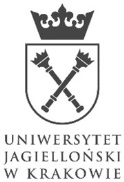 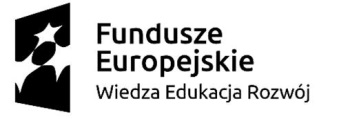 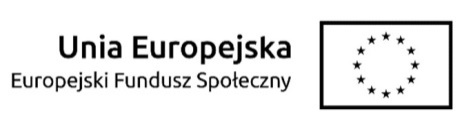 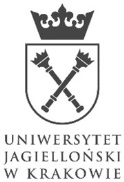 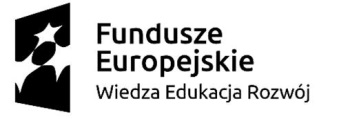 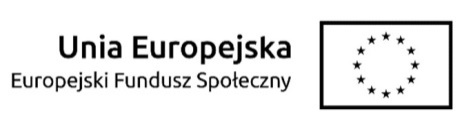 Załącznik nr 1 do ZaproszeniaFORMULARZ OFERTY_______________________________________________________________ZAMAWIAJĄCY – Uniwersytet Jagielloński ul. Gołębia 24, 31 – 007 Kraków;Jednostka prowadząca sprawę – Dział Zamówień Publicznych UJul. Straszewskiego 25/3 i 4 , 31-113 Kraków______________________________________________________________________Nazwa (Firma) Wykonawcy – ………………………………………………………………………………….,Adres siedziby – ……………………………………………………………………………………,Adres do korespondencji – ……………………………………………………………………………………,Tel. - ......................................................; faks - ......................................................;E-mail: ..............................................................;NIP - .................................................; REGON - .................................................;Nawiązując do ogłoszonego zaproszenia na wyłonienie Wykonawcy wyłonienie Wykonawcy w zakresie przeprowadzenie certyfikowanych egzaminów zewnętrznych z języków obcych dla studentów UJ, składamy poniższą ofertę:oferujemy wykonanie części 1 przedmiotu zamówienia, tj. przeprowadzenie egzaminu wraz z wydaniem certyfikatu dla każdego z uczestników, za kwotę w wysokości: ……………….. złotych netto (słownie: …………………………), w tym cena jednostkowego egzaminu wraz z wydaniem certyfikatu wynosi ……… zł netto (słownie: …). Stawka zwolniona z podatku VAT na podstawie § 3 ust. 1 pkt 14 rozporządzenie Ministra Finansów z dnia 20 grudnia 2013 r. w sprawie zwolnień od podatku od towarów i usług oraz warunków stosowania tych zwolnień (t. j. Dz. U. 2018 poz. 701 ze zm.). oferujemy wykonanie części 2 przedmiotu zamówienia, tj. przeprowadzenie egzaminu wraz z wydaniem certyfikatu dla każdego z uczestników, za kwotę w wysokości: ……………….. złotych netto (słownie: …………………………), w tym cena jednostkowego egzaminu wraz z wydaniem certyfikatu wynosi ……… zł netto (słownie: …). Stawka zwolniona z podatku VAT na podstawie § 3 ust. 1 pkt 14 rozporządzenie Ministra Finansów z dnia 20 grudnia 2013 r. w sprawie zwolnień od podatku od towarów i usług oraz warunków stosowania tych zwolnień (t. j. Dz. U. 2018 poz. 701 ze zm.). oferujemy wykonanie część 3 przedmiotu zamówienia, tj. przeprowadzenie egzaminu wraz z wydaniem certyfikatu dla każdego z uczestników, za kwotę w wysokości: ……………….. złotych netto (słownie: …………………………), w tym cena jednostkowego egzaminu wraz z wydaniem certyfikatu wynosi ……… zł netto (słownie: …). Stawka zwolniona z podatku VAT na podstawie § 3 ust. 1 pkt 14 rozporządzenie Ministra Finansów z dnia 20 grudnia 2013 r. w sprawie zwolnień od podatku od towarów i usług oraz warunków stosowania tych zwolnień (t. j. Dz. U. 2018 poz. 701 ze zm.). oferujemy wykonanie część 4  przedmiotu zamówienia, tj. przeprowadzenie egzaminu wraz z wydaniem certyfikatu dla każdego z uczestników, za kwotę w wysokości: ……………….. złotych netto (słownie: …………………………), w tym cena jednostkowego egzaminu wraz z wydaniem certyfikatu wynosi ……… zł netto (słownie: …). Stawka zwolniona z podatku VAT na podstawie § 3 ust. 1 pkt 14 rozporządzenie Ministra Finansów z dnia 20 grudnia 2013 r. w sprawie zwolnień od podatku od towarów i usług oraz warunków stosowania tych zwolnień (t. j. Dz. U. 2018 poz. 701 ze zm.). oferujemy wykonanie część 5 przedmiotu zamówienia, tj. przeprowadzenie egzaminu wraz z wydaniem certyfikatu dla każdego z uczestników, za kwotę w wysokości: ……………….. złotych netto (słownie: …………………………), w tym cena jednostkowego egzaminu wraz z wydaniem certyfikatu wynosi ……… zł netto (słownie: …). Stawka zwolniona z podatku VAT na podstawie § 3 ust. 1 pkt 14 rozporządzenie Ministra Finansów z dnia 20 grudnia 2013 r. w sprawie zwolnień od podatku od towarów i usług oraz warunków stosowania tych zwolnień (t. j. Dz. U. 2018 poz. 701 ze zm.). oferujemy wykonanie część 6 przedmiotu zamówienia, tj. przeprowadzenie egzaminu wraz z wydaniem certyfikatu dla każdego z uczestników, za kwotę w wysokości: ……………….. złotych netto (słownie: …………………………), w tym cena jednostkowego egzaminu wraz z wydaniem certyfikatu wynosi ……… zł netto (słownie: …). Stawka zwolniona z podatku VAT na podstawie § 3 ust. 1 pkt 14 rozporządzenie Ministra Finansów z dnia 20 grudnia 2013 r. w sprawie zwolnień od podatku od towarów i usług oraz warunków stosowania tych zwolnień (t. j. Dz. U. 2018 poz. 701 ze zm.). oferujemy wykonanie część 7 przedmiotu zamówienia, tj. przeprowadzenie egzaminu wraz z wydaniem certyfikatu dla każdego z uczestników, za kwotę w wysokości: ……………….. złotych netto (słownie: …………………………), w tym cena jednostkowego egzaminu wraz z wydaniem certyfikatu wynosi ……… zł netto (słownie: …). Stawka zwolniona z podatku VAT na podstawie § 3 ust. 1 pkt 14 rozporządzenie Ministra Finansów z dnia 20 grudnia 2013 r. w sprawie zwolnień od podatku od towarów i usług oraz warunków stosowania tych zwolnień (t. j. Dz. U. 2018 poz. 701 ze zm.). oferujemy termin realizacji przedmiotu umowy z uwzględnieniem zapisów treści Rozdziału V SWZ i wzoru umowy.oświadczamy, że wybór oferty:nie będzie prowadził do powstania u Zamawiającego obowiązku podatkowego zgodnie z przepisami o podatku od towarów i usług.*będzie prowadził do powstania u Zamawiającego obowiązku podatkowego zgodnie 
z przepisami o podatku od towarów i usług. Powyższy obowiązek podatkowy będzie dotyczył ……………………………………… (Wpisać nazwę /rodzaj towaru lub usługi, które będą prowadziły do powstania u Zamawiającego obowiązku podatkowego zgodnie z przepisami o podatku od towarów i usług) objętych przedmiotem zamówienia.*oświadczamy, że oferujemy przedmiot zamówienia zgodny z wymaganiami i warunkami określonymi przez Zamawiającego w SWZ i potwierdzamy przyjęcie warunków umownych i warunków płatności zawartych w SWZ i we wzorze umowy stanowiącym załącznik do SWZ,oświadczamy, że uważamy się za związanych niniejszą ofertą na czas wskazany w SWZ, tj. do dnia ……... 2022 r.,oświadczamy, że wypełniliśmy obowiązki informacyjne przewidziane w art. 13 lub art. 14 Rozporządzenia Parlamentu Europejskiego i Rady UE 2016/679 z dnia 27 kwietnia 2016 r. w sprawie ochrony osób fizycznych w związku z przetwarzaniem danych osobowych i w sprawie swobodnego przepływu takich danych oraz uchylenia dyrektywy 95/46/WE wobec osób fizycznych, od których dane osobowe bezpośrednio lub pośrednio pozyskaliśmy w celu ubiegania się o udzielenie zamówienia publicznego w niniejszym postępowaniu,oświadczam, że jestem (należy wybrać z list -  podkreślić):mikroprzedsiębiorstwem, :małym przedsiębiorstwem, :średnim przedsiębiorstwem, :jednoosobową działalność gospodarcza, :osoba fizyczna nieprowadząca działalności gospodarczej, inny rodzaj,w przypadku przyznania zamówienia - zobowiązujemy się do zawarcia umowy w miejscu i terminie wyznaczonym przez Zamawiającego,osobą upoważnioną do kontaktów z Zamawiającym w zakresie złożonej oferty oraz 
w sprawach dotyczących ewentualnej realizacji umowy jest: ……….…………….., e-mail: …………………., tel.: ………………….. (można wypełnić fakultatywnie),oferta liczy ........................* kolejno ponumerowanych kart,załącznikami do niniejszego formularza oferty są:załącznik nr 1a – oświadczenie Wykonawcy o braku podstaw do wykluczenia,załącznik nr 1b – oświadczenie Wykonawcy o spełnieniu warunków w postępowaniu,załącznik nr 2 – wykaz podwykonawców (o ile dotyczy),załącznik nr 3 – wykaz podmiotów trzecich, na zasoby których wykonawca powołuje się w celu wykazania spełnienia warunków udziału w postępowaniu (o ile dotyczy),inne – .................................................................*.Uwaga! Miejsca wykropkowane i/lub oznaczone „*” we wzorze formularza oferty i wzorach jego załączników Wykonawca zobowiązany jest odpowiednio do ich treści wypełnić lub skreślić.Załącznik nr 1a do formularza ofertyOŚWIADCZENIE DOTYCZĄCE PRZESŁANEK WYKLUCZENIA Z POSTĘPOWANIASkładając ofertę w postępowaniu na wyłonienie Wykonawcy w zakresie przeprowadzenia SWZ w postępowaniu na wyłonienie Wykonawcy w zakresie przeprowadzenie certyfikowanych egzaminów zewnętrznych z języków obcych dla studentów UJ                                    OŚWIADCZENIA DOTYCZĄCE WYKONAWCYOświadczam, że nie podlegam wykluczeniu z postępowania na podstawie art. 108 ust. 1 ustawy PZP.Oświadczam, że nie podlegam wykluczeniu z postępowania na podstawie art. 109 ust. 2 pkt 1, 4. 5, i od 7 do 10 ustawy PZP.Oświadczam, że zachodzą w stosunku do mnie podstawy wykluczenia z postępowania na podstawie art. …………. ustawy PZP (podać mającą zastosowanie podstawę wykluczenia spośród wskazanych powyżej). Jednocześnie oświadczam, że w związku z ww. okolicznością, na podstawie art. 110 ust. 2 ustawy PZP podjąłem następujące środki naprawcze:…………………………………………………………………………………………..…………………...........…………………………………………………………………………………………………..…………………...........…………………………………………………………………………………………………..………………...........……………………………………………………………………………………….…………..…......………OŚWIADCZENIE DOTYCZĄCE PODWYKONAWCY NIEBĘDĄCEGO PODMIOTEM, NA KTÓREGO ZASOBY POWOŁUJE SIĘ WYKONAWCA*Oświadczam, że w stosunku do następującego/ych podmiotu/tów, będącego/ych podwykonawcą/ami: (należy podać pełną nazwę/firmę, adres, a także w zależności od podmiotu: NIP/PESEL, KRS/CEiDG), ……………………………………………………………………..….…… nie zachodzą podstawy wykluczenia z postępowania o udzielenie zamówienia.OŚWIADCZENIEOświadczam, że w stosunku do podmiotu ……………… (należy podać pełną nazwę/firmę, adres, a także w zależności od podmiotu: NIP/PESEL, KRS/CEiDG)zachodzą podstawy wykluczenia z postępowania na podstawie art. …………. ustawy PZP (podać mającą zastosowanie podstawę wykluczenia spośród wskazanych powyżej). Jednocześnie oświadczam, że w związku z ww. okolicznością, na podstawie art. 110 ust. 2 ustawy PZP podjęte zostały następujące środki naprawcze:…………………………………………………………………………………………..…………………...........…………………………………………………………………………………………………..…………………...........…………………………………………………………………………………………………..…………………...........…………………………………………………………………………………………………..…………………...........………Oświadczam, że wszystkie informacje podane w powyższych oświadczeniach są aktualne 
i zgodne z prawdą oraz zostały przedstawione z pełną świadomością konsekwencji wprowadzenia Zamawiającego w błąd przy przedstawianiu informacji.Załącznik nr 1b do formularza oferty(Pieczęć firmowa Wykonawcy)OŚWIADCZENIEO SPEŁNIANIU WARUNKÓW UDZIAŁU W POSTĘPOWANIU CZĘŚĆ 1
Składając ofertę w postępowaniu na wyłonienie Wykonawcy SWZ w postępowaniu na wyłonienie Wykonawcy w zakresie przeprowadzenie certyfikowanych egzaminów zewnętrznych z języków obcych dla studentów UJ oświadczamy, że spełniamy warunki udziału w postępowaniu określone przez Zamawiającego w SWZ:posiadamy uprawnienia do przeprowadzania certyfikowanych egzaminów z języka angielskiego na poziomie BEC Vantage dysponujemy odpowiednią salą na przeprowadzenie egzaminu na terenie miasta Krakowa przystosowana do prowadzenia zajęć zgodnie z aktualnymi wytycznymi Głównego Inspektoratu Sanitarnego w związku z pandemią spowodowaną występowaniem zakażeń wirusem SARS-CoV-2 i jego mutacjami w częściach 1-7Powyższe warunki spełniamy: samodzielnie – w pełnym zakresie; częściowo – w zakresie: ……………………………………………………………… . W celu spełnienia tego warunku polegam na zasadach określonych w art. 118 ustawy PZP, na następującym podmiocie*:……………………………………………………………………..………………………(należy podać pełną nazwę/firmę, adres, a także w zależności od podmiotu: NIP/PESEL, KRS/CEiDG)w następującym zakresie:…………………………………………………………..* niepotrzebne skreślićOświadczam, że wszystkie informacje podane w powyższych oświadczeniach są aktualne 
i zgodne z prawdą oraz zostały przedstawione z pełną świadomością konsekwencji wprowadzenia Zamawiającego w błąd przy przedstawianiu informacjiOŚWIADCZENIEO SPEŁNIANIU WARUNKÓW UDZIAŁU W POSTĘPOWANIU CZĘŚĆ 2
Składając ofertę w postępowaniu na SWZ w postępowaniu na wyłonienie Wykonawcy w zakresie przeprowadzenie certyfikowanych egzaminów zewnętrznych z języków obcych dla studentów UJ oświadczamy, że spełniamy warunki udziału w postępowaniu określone przez Zamawiającego w SWZ:posiadamy uprawnienia do przeprowadzania certyfikowanych egzaminów z języka angielskiego C1 Business Higher Dysponujemy odpowiednią salą na przeprowadzenie egzaminu na terenie miasta Krakowa przystosowana do prowadzenia zajęć zgodnie z aktualnymi wytycznymi Głównego Inspektoratu Sanitarnego w związku z pandemią spowodowaną występowaniem zakażeń wirusem SARS-CoV-2 i jego mutacjami w częściach 1-7Powyższe warunki spełniamy: samodzielnie – w pełnym zakresie; częściowo – w zakresie: ……………………………………………………………… . W celu spełnienia tego warunku polegam na zasadach określonych w art. 118 ustawy PZP, na następującym podmiocie*:……………………………………………………………………..………………………(należy podać pełną nazwę/firmę, adres, a także w zależności od podmiotu: NIP/PESEL, KRS/CEiDG)w następującym zakresie:…………………………………………………………..* niepotrzebne skreślićOświadczam, że wszystkie informacje podane w powyższych oświadczeniach są aktualne 
i zgodne z prawdą oraz zostały przedstawione z pełną świadomością konsekwencji wprowadzenia Zamawiającego w błąd przy przedstawianiu informacjiOŚWIADCZENIEO SPEŁNIANIU WARUNKÓW UDZIAŁU W POSTĘPOWANIU CZĘŚĆ 3
Składając ofertę w postępowaniu na SWZ w postępowaniu na wyłonienie Wykonawcy w zakresie przeprowadzenie certyfikowanych egzaminów zewnętrznych z języków obcych dla studentów UJ oświadczamy, że spełniamy warunki udziału w postępowaniu określone przez Zamawiającego w SWZ:posiadamy uprawnienia do przeprowadzania certyfikowanych egzaminów z języka angielskiego IELTS Academic (International English Language Testing System)Dysponujemy odpowiednią salą na przeprowadzenie egzaminu na terenie miasta Krakowa przystosowana do prowadzenia zajęć zgodnie z aktualnymi wytycznymi Głównego Inspektoratu Sanitarnego w związku z pandemią spowodowaną występowaniem zakażeń wirusem SARS-CoV-2 i jego mutacjami w częściach 1-7Powyższe warunki spełniamy: samodzielnie – w pełnym zakresie; częściowo – w zakresie: ……………………………………………………………… . W celu spełnienia tego warunku polegam na zasadach określonych w art. 118 ustawy PZP, na następującym podmiocie*:……………………………………………………………………..………………………(należy podać pełną nazwę/firmę, adres, a także w zależności od podmiotu: NIP/PESEL, KRS/CEiDG)w następującym zakresie:…………………………………………………………..* niepotrzebne skreślićOświadczam, że wszystkie informacje podane w powyższych oświadczeniach są aktualne 
i zgodne z prawdą oraz zostały przedstawione z pełną świadomością konsekwencji wprowadzenia Zamawiającego w błąd przy przedstawianiu informacjiOŚWIADCZENIEO SPEŁNIANIU WARUNKÓW UDZIAŁU W POSTĘPOWANIU CZĘŚĆ 4
Składając ofertę w postępowaniu na SWZ w postępowaniu na wyłonienie Wykonawcy w zakresie przeprowadzenie certyfikowanych egzaminów zewnętrznych z języków obcych dla studentów UJ oświadczamy, że spełniamy warunki udziału w postępowaniu określone przez Zamawiającego w SWZ:posiadajamy uprawnienia do przeprowadzania certyfikowanych egzaminów z języka włoskiego poziom A1 -CELI Impatto dysponujemy odpowiednią salą na przeprowadzenie egzaminu na terenie miasta Krakowa przystosowana do prowadzenia zajęć zgodnie z aktualnymi wytycznymi Głównego Inspektoratu Sanitarnego w związku z pandemią spowodowaną występowaniem zakażeń wirusem SARS-CoV-2 i jego mutacjami w częściach 1-7Powyższe warunki spełniamy: samodzielnie – w pełnym zakresie; częściowo – w zakresie: ……………………………………………………………… . W celu spełnienia tego warunku polegam na zasadach określonych w art. 118 ustawy PZP, na następującym podmiocie*:……………………………………………………………………..………………………(należy podać pełną nazwę/firmę, adres, a także w zależności od podmiotu: NIP/PESEL, KRS/CEiDG)w następującym zakresie:…………………………………………………………..* niepotrzebne skreślićOświadczam, że wszystkie informacje podane w powyższych oświadczeniach są aktualne 
i zgodne z prawdą oraz zostały przedstawione z pełną świadomością konsekwencji wprowadzenia Zamawiającego w błąd przy przedstawianiu informacjiOŚWIADCZENIEO SPEŁNIANIU WARUNKÓW UDZIAŁU W POSTĘPOWANIU CZĘŚĆ 5
Składając ofertę w postępowaniu na SWZ w postępowaniu na wyłonienie Wykonawcy w zakresie przeprowadzenie certyfikowanych egzaminów zewnętrznych z języków obcych dla studentów UJ oświadczamy, że spełniamy warunki udziału \w postępowaniu określone przez Zamawiającego w SWZ:posiadajmy uprawnienia do przeprowadzania certyfikowanych egzaminów z języka japońskiego na poziomie podstawowym JLPT- N5.dysponujemy odpowiednią salą na przeprowadzenie egzaminu na terenie miasta Krakowa przystosowana do prowadzenia zajęć zgodnie z aktualnymi wytycznymi Głównego Inspektoratu Sanitarnego w związku z pandemią spowodowaną występowaniem zakażeń wirusem SARS-CoV-2 i jego mutacjami w częściach 1-7Powyższe warunki spełniamy: samodzielnie – w pełnym zakresie; częściowo – w zakresie: ……………………………………………………………… . W celu spełnienia tego warunku polegam na zasadach określonych w art. 118 ustawy PZP, na następującym podmiocie*:……………………………………………………………………..………………………(należy podać pełną nazwę/firmę, adres, a także w zależności od podmiotu: NIP/PESEL, KRS/CEiDG)w następującym zakresie:…………………………………………………………..* niepotrzebne skreślićOświadczam, że wszystkie informacje podane w powyższych oświadczeniach są aktualne 
i zgodne z prawdą oraz zostały przedstawione z pełną świadomością konsekwencji wprowadzenia Zamawiającego w błąd przy przedstawianiu informacjiOŚWIADCZENIEO SPEŁNIANIU WARUNKÓW UDZIAŁU W POSTĘPOWANIU CZĘŚĆ 6
Składając ofertę w postępowaniu na SWZ w postępowaniu na wyłonienie Wykonawcy w zakresie przeprowadzenie certyfikowanych egzaminów zewnętrznych z języków obcych dla studentów UJ oświadczamy, że spełniamy warunki udziału w postępowaniu określone przez Zamawiającego w SWZ:posiadajmy uprawnienia do przeprowadzania certyfikowanych egzaminów z języka portugalskiego na poziomie A1 - ACESSO - A1.dysponujemy odpowiednią na przeprowadzenie egzaminu na terenie miasta Krakowa przystosowana do prowadzenia zajęć zgodnie z aktualnymi wytycznymi Głównego Inspektoratu Sanitarnego w związku z pandemią spowodowaną występowaniem zakażeń wirusem SARS-CoV-2 i jego mutacjami w częściach 1-7Powyższe warunki spełniamy: samodzielnie – w pełnym zakresie; częściowo – w zakresie: ……………………………………………………………… . W celu spełnienia tego warunku polegam na zasadach określonych w art. 118 ustawy PZP, na następującym podmiocie*:……………………………………………………………………..………………………(należy podać pełną nazwę/firmę, adres, a także w zależności od podmiotu: NIP/PESEL, KRS/CEiDG)w następującym zakresie:…………………………………………………………..* niepotrzebne skreślićOświadczam, że wszystkie informacje podane w powyższych oświadczeniach są aktualne 
i zgodne z prawdą oraz zostały przedstawione z pełną świadomością konsekwencji wprowadzenia Zamawiającego w błąd przy przedstawianiu informacjiOŚWIADCZENIEO SPEŁNIANIU WARUNKÓW UDZIAŁU W POSTĘPOWANIU CZĘŚĆ 7
Składając ofertę w postępowaniu na SWZ w postępowaniu na wyłonienie Wykonawcy w zakresie przeprowadzenie certyfikowanych egzaminów zewnętrznych z języków obcych dla studentów UJ oświadczamy, że spełniamy warunki udziału \w postępowaniu określone przez Zamawiającego w SWZ:posiadamy uprawnienia do przeprowadzania certyfikowanych egzaminów z języka niemieckiego Goethe-Zertifikat B2 (4 moduły) dysponujemy odpowiednią na przeprowadzenie egzaminu na terenie miasta Krakowa przystosowana do prowadzenia zajęć zgodnie z aktualnymi wytycznymi Głównego Inspektoratu Sanitarnego w związku z pandemią spowodowaną występowaniem zakażeń wirusem SARS-CoV-2 i jego mutacjami w częściach 1-7Powyższe warunki spełniamy: samodzielnie – w pełnym zakresie; częściowo – w zakresie: ……………………………………………………………… . W celu spełnienia tego warunku polegam na zasadach określonych w art. 118 ustawy PZP, na następującym podmiocie*:……………………………………………………………………..………………………(należy podać pełną nazwę/firmę, adres, a także w zależności od podmiotu: NIP/PESEL, KRS/CEiDG)w następującym zakresie:…………………………………………………………..* niepotrzebne skreślićOświadczam, że wszystkie informacje podane w powyższych oświadczeniach są aktualne 
i zgodne z prawdą oraz zostały przedstawione z pełną świadomością konsekwencji wprowadzenia Zamawiającego w błąd przy przedstawianiu informacjiZałącznik nr 2 do formularza oferty(Pieczęć firmowa Wykonawcy)OŚWIADCZENIE(wykaz podwykonawców)Oświadczamy, że:- powierzamy* następującym podwykonawcom wykonanie następujących części (zakresu) zamówieniaPodwykonawca (podać pełną nazwę/firmę, adres, a także w zależności od podmiotu: NIP/PESEL, KRS/CEiDG) - …………………………………………………………………………………………zakres zamówienia: ………………………………………………..........................      2.    Podwykonawca (podać pełną nazwę/firmę, adres, a także w zależności od podmiotu: NIP/PESEL, KRS/CEiDG) -                                …………………………………………………………………………………………zakres zamówienia: ………………………………………………..........................-   nie powierzamy* podwykonawcom żadnej części (zakresu) zamówienia(jeżeli Wykonawca nie wykreśli żadnej z powyższych opcji, Zamawiający uzna, że nie powierza podwykonawcom wykonania żadnych prac objętych niniejszym  zamówieniem)* niepotrzebne skreślićZałącznik nr 3 do formularza ofertyOŚWIADCZENIE DOTYCZACE PODMIOTU TRZECIEGO(należy przedstawić dla każdego podmiotu trzeciego oddzielnie) Ja (My) niżej podpisany (ni)………………………………………………………………………………………………………………………………………………………………………………….działając w imieniu i na rzecz : ……………………………………………………………………………………………………………………………………………………………………………….w związku, iż Wykonawca:……………………………………………………………………………………………………………….……………………………………………………………………………….(pełna nazwa Wykonawcy i adres/siedziba Wykonawcy)Oświadczam, że: nie podlegam wykluczeniu z postępowania na podstawie art. 108 ust. 1 oraz art. 109 ust. 2 pkt 1, 4,5, i od 7 do 10 ustawy PZP.Oświadczam, że zachodzą w stosunku do mnie podstawy wykluczenia z postępowania na podstawie art. …………. ustawy PZP (podać mającą zastosowanie podstawę wykluczenia spośród wskazanych powyżej). Jednocześnie oświadczam, że w związku z ww. okolicznością, na podstawie art. 110 ust. 2 ustawy PZP podjąłem następujące środki naprawcze:…………………………………………………………………………………………..…………………...........…………………………………………………………………………………………………..…………………...........…………………………………………………………………………………………………..………………zobowiązuję się udostępnić swoje zasoby ww. Wykonawcy.W celu oceny, czy ww. Wykonawca będzie dysponował moimi zasobami w stopniu niezbędnym dla należytego wykonania zamówienia oraz oceny, czy stosunek nas łączący gwarantuje rzeczywisty dostęp do moich zasobów podaję następujące informacje:zakres moich zasobów dostępnych Wykonawcy:………………………………………………………………………………………………………………………………………………………………………………………………………………………………………………………………………………………………………………………………………………………………………………………………………………………………………………………………………………………………………………………sposób wykorzystania moich zasobów przez Wykonawcę przy wykonywaniu zamówienia:………………………………………………………………………………………………………………………………………………………………………………………………………………………………………………………………………………………………………………………………………………………………………………………………………………………………………….charakteru stosunku, jaki będzie mnie łączył z Wykonawcą:………………………………………………………………………………………………………………………………………………………………………………………………………………………………………………………………………………………………………………………………………………………………………………………………………………………………………………………………………………………………………………………zakres i okres mojego udziału przy wykonywaniu zamówienia:………………………………………………………………………………………………………………………………………………………………………………………………………………………………………………………………………………………………………………………………………………………………………………………………………………………………………………………………………………………………………………………Załącznik nr 2 do SWZ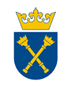 PROJEKTOWANIE POSTANOWIENIA UMOWY 80.272.16.2022zawarta w Krakowie w dniu …............ 2022 r., pomiędzy:Uniwersytetem Jagiellońskim z siedzibą przy ul. Gołębiej 24, 31-007 Kraków, NIP 675-000-22-36, zwanym dalej „Zamawiającym”, reprezentowanym przez: …………… – Kierownika projektu, na podstawie pełnomocnictwa …………… nr ………, z dnia ………roku, przy kontrasygnacie finansowej Kwestora UJ, a ………………………, wpisanym do CEIDG / Krajowego Rejestru Sądowego, pod numerem wpisu: …….., NIP: ………., REGON: ………, wysokość kapitału zakładowego ………… PLN, zwanym dalej „Wykonawcą”, reprezentowanym przez: ………..W wyniku przeprowadzenia postępowania w trybie podstawowym bez możliwości przeprowadzenia negocjacji, na podstawie art. 275 pkt 1 ustawy z dnia 11 września 2019 r. – Prawo zamówień publicznych (Dz. U. 2019 poz. 2019 ze zm.) zawarto umowę następującej treści:§ 1Przedmiot umowyW ramach niniejszej umowy Zamawiający zleca, a Wykonawca zobowiązuje się do przygotowania i przeprowadzenia na rzecz Zamawiającego certyfikowanych zewnętrznych egzaminów :W części 1 z języka angielskiego BEC Vantage dla min. 15 oraz max 46 uczestników egzaminu będącymi studentami Uniwersytetu Jagiellońskiego oraz wydania certyfikatów potwierdzających osiągnięcie poziomu biegłości językowej i przekazania ich do Biura Projektu ZintegrUJ mieszczącego się w Krakowie (31-113) przy ul. Straszewskiego 25/14, nie później niż do 60 dni, liczonych od dnia przeprowadzenia egzaminu. W części 2 z języka angielskiego na poziomie C1 Business Higher dla min. 10 oraz max 30 uczestników egzaminu będącymi studentami Uniwersytetu Jagiellońskiego oraz wydania certyfikatów potwierdzających osiągnięcie poziomu biegłości językowej i przekazania ich do Biura Projektu ZintegrUJ mieszczącego się w Krakowie (31-113) przy ul. Straszewskiego 25/14, nie później niż do 60 dni, liczonych od dnia przeprowadzenia egzaminu. W części 3 z języka IELTS Academic (International English Language Testing System) dla min. 5 oraz max 15 uczestników egzaminu będącymi studentami Uniwersytetu Jagiellońskiego oraz wydania certyfikatów potwierdzających osiągnięcie poziomu biegłości językowej i przekazania ich do Biura Projektu ZintegrUJ mieszczącego się w Krakowie (31-113) przy ul. Straszewskiego 25/14, nie później niż do 60 dni, liczonych od dnia przeprowadzenia egzaminu. W części 4 z języka włoskiego poziom A1 -CELI Impatto - A1 dla min. 5 oraz max 25 uczestników egzaminu będącymi studentami Uniwersytetu Jagiellońskiego oraz wydania certyfikatów potwierdzających osiągnięcie poziomu biegłości językowej i przekazania ich do Biura Projektu ZintegrUJ mieszczącego się w Krakowie (31-113) przy ul. Straszewskiego 25/14, nie później niż do 60 dni, liczonych od dnia przeprowadzenia egzaminu. W części 5 z języka japońskiego na poziomie podstawowym JLPT- N5 dla min. 5 oraz max 25 uczestników egzaminu będącymi studentami Uniwersytetu Jagiellońskiego oraz wydania certyfikatów potwierdzających osiągnięcie poziomu biegłości językowej i przekazania ich do Biura Projektu ZintegrUJ mieszczącego się w Krakowie (31-113) przy ul. Straszewskiego 25/14, nie później niż do 60 dni, liczonych od dnia przeprowadzenia egzaminu. W części 6 z języka portugalskiego na poziomie A1 - ACESSO - A1 dla min. 5 oraz max 17 uczestników egzaminu będącymi studentami Uniwersytetu Jagiellońskiego oraz wydania certyfikatów potwierdzających osiągnięcie poziomu biegłości językowej i przekazania ich do Biura Projektu ZintegrUJ mieszczącego się w Krakowie (31-113) przy ul. Straszewskiego 25/14, nie później niż do 60 dni, liczonych od dnia przeprowadzenia egzaminu. W części 7 z języka niemieckiego GOETHE ZERTIFIKAT na poziomie B2 (4 moduły) dla min. 5 oraz max 20 uczestników egzaminu będącymi studentami Uniwersytetu Jagiellońskiego oraz wydania certyfikatów potwierdzających osiągnięcie poziomu biegłości językowej i przekazania ich do Biura Projektu ZintegrUJ mieszczącego się w Krakowie (31-113) przy ul. Straszewskiego 25/14, nie później niż do 60 dni, liczonych od dnia przeprowadzenia egzaminu. Egzaminy będące przedmiotem umowy będą realizowane w ramach projektu „ZintegrUJ – Kompleksowy Program Rozwoju Uniwersytetu Jagiellońskiego”, nr umowy o dofinansowanie projektu: POWR.03.05.00-00-Z309/17-00, współfinansowanego ze środków Unii Europejskiej w ramach Europejskiego Funduszu Społecznego - Program Operacyjny Wiedza Edukacja Rozwój III Oś priorytetowa „Szkolnictwo wyższe dla gospodarki i rozwoju”, Działanie 3.5 Kompleksowe programy szkół wyższych, zwanego dalej Projektem.Wykonawca oświadcza, iż samodzielnie*/podmiot wskazany w ofercie przez Wykonawcę, tj. ………….* posiada stosowne uprawnienia do przeprowadzania certyfikowanych egzaminów z języka angielskiego. Szczegółowy opis przedmiotu umowy oraz zasady jego realizacji zawiera Załącznik A do Specyfikacji Warunków Zamówienia, zwana dalej „Specyfikacja”.Integralną częścią niniejszej umowy jest dokumentacja postępowania, w tym Specyfikacja wraz z załącznikami oraz oferta Wykonawcy z dnia ………… 2022 r. Przedmiot umowy będzie realizowany przez Wykonawcę siłami własnymi/ siłami własnymi i przy pomocy podwykonawców w zakresie ………. Zlecenie wykonania części przedmiotu umowy podwykonawcom nie zmienia zobowiązania Wykonawcy względem Zamawiającego za należyte wykonanie tej części.Wykonawca ponosi odpowiedzialność za działanie lub zaniechanie podwykonawcy jak za działanie lub zaniechanie własne. Niewykonanie lub nienależyte wykonanie przez podwykonawców zobowiązań związanych z realizacją przedmiotu umowy będzie traktowane jako niewykonanie lub nienależyte wykonanie zobowiązań związanych z realizacją umowy z przyczyn leżących po stronie Wykonawcy. Osoby uczestniczące w zajęciach (zwane dalej „Uczestnikami”) zostaną wskazane przez Zamawiającego spośród studentów Uniwersytetu Jagiellońskiego.§ 2Obowiązki Stron1.  Wykonawca zobowiązuje się do:realizacji umowy z najwyższą starannością; przeprowadzenia zewnętrznych egzaminów na terenie Krakowa oraz wydania zewnętrznych certyfikatów dla uczestników projektu w terminach uzgodnionych z Zamawiającym; rejestracja kandydatów na egzamin po otrzymaniu listy mailingowej osób uprawnionych;powiadomienia Uczestników o miejscu i terminie egzaminu oraz szczegółowym planie egzaminu na 5 dni roboczych przed egzaminem;zapewnienia egzaminatorów z odpowiednimi kwalifikacjami zawodowymi 
w obszarze merytorycznym, tożsamym z zakresem przedmiotu zamówienia;zapewnienia sali na przeprowadzenie egzaminu na terenie Krakowa oraz powiadomienia Zamawiającego o miejscu przeprowadzenia egzaminu nie później niż 5 dni roboczych przed wyznaczonym terminem - w przypadku egzaminu w formie stacjonarnej. Wskazana sala, w której odbędzie się egzamin powinna zostać oznaczona logotypami, odebranymi na 5 dni prze egzaminem spełniającymi wymagania Zamawiającego oraz być przystosowana do prowadzenia egzaminu zgodnie z aktualnymi wytycznymi Głównego Inspektoratu Sanitarnego w związku z pandemią spowodowaną występowaniem zakażeń wirusem SARS-CoV-2 i jego mutacjami;dokumentowania działań - poprzez prowadzenie imiennej listy obecności Uczestników egzaminu na wzorze dostarczonym przez Zamawiającego ;dostarczenia  Zamawiającemu  kserokopii oryginałów certyfikatów uzyskanych przez uczestników egzaminu w ciągu 60 dni po realizacji Zamówienia oraz dystrybucja oryginałów certyfikatów wśród Uczestników egzaminu w tym samym terminie;współpracy z Zamawiającym w pozostałym zakresie realizacji umowy.2. Zamawiający zobowiązuje się do:Umożliwienie konsultacji z przedstawicielami Zamawiającego odnośnie przeprowadzenia egzaminu.ustalenia we współpracy z Wykonawcą harmonogramu egzaminu; przekazaniu listy mailingowej osób uprawnionych na 14 dni przed egzaminem;podaniu ostatecznej liczby uczestników na 5 dni roboczych przed egzaminem;podanie do wiadomości Uczestników informacji o miejscu i terminie egzaminu;zapłaty wynagrodzenia zgodnie z § 3 poniżej.§ 3Rozliczenie między stronamiWysokość wynagrodzenia przysługującego Wykonawcy za wykonanie przedmiotu umowy ustalona została na podstawie oferty Wykonawcy, przy czym usługa będąca przedmiotem niniejszej umowy podlega zwolnieniu z podatku od towarów i usług VAT na podstawie § 3 ust. 1 pkt 14 rozporządzenie Ministra Finansów z dnia 20 grudnia 2013 r. w sprawie zwolnień od podatku od towarów i usług oraz warunków stosowania tych zwolnień (t. j. Dz. U. 2020 poz. 1983 ze zm.).Łączne wynagrodzenie Wykonawcy za realizację przedmiotu niniejszej umowy, przy założeniu przeprowadzenia egzaminów i wydania certyfikatów dla prognozowanej maksymalnej liczby studentów na mocy niniejszej umowy, wynosi  … PLN netto (słownie: …), stanowiąc maksymalne zobowiązanie pieniężne Zamawiającego wobec Wykonawcy z tytułu należytego wykonania umowy, uwzględniając, iż:stawka jednostkowa za udział w egzaminie jednego studenta wynosi ……….. PLN netto (słownie: ……………);minimalne wynagrodzenie z zakresu realizacji niniejszej umowy wynosi ………. PLN netto stanowiąc iloczyn minimalnej liczby uczestników wskazanej w § 1 ust. 1 lit a-g umowy i kwoty wskazanej w pkt 2.1 powyżej. przy czym ostateczne rozliczenie między Stronami nastąpi na podstawie rzeczywiście zrealizowanych egzaminów i stanowić będzie wynik iloczynu ceny jednostkowej określonej w pkt 2.1 powyżej oraz faktycznej liczby realizowanych egzaminów, jednak nie mniej niż wynosi wynagrodzenie minimalne określone w pkt 2.2 powyżej;nie wykorzystanie pełnej kwoty maksymalnego wynagrodzenia Wykonawcy określonego w ust. 2 niniejszego paragrafu umowy, nie będzie stanowić dla Wykonawcy podstawy do jakiegokolwiek roszczenia przeciwko Zamawiającemu.Łączne wynagrodzenie wskazane w ust. 2 powyżej obejmuje całość prac wykonanych przez Wykonawcę na podstawie niniejszej umowy. Wszelkie koszty związane z wykonywaniem umowy (w tym w szczególności dojazd, zakwaterowanie, wydruki, wynajem sali) ponosi Wykonawca.Termin płatności faktury ustala się do 30 dni, licząc od daty doręczenia Zamawiającemu prawidłowo wystawionej faktury, przelewem na rachunek bankowy wskazany na fakturze.Faktura winna być wystawiana w następujący sposób:Uniwersytet Jagielloński, ul. Gołębia 24, 31-007 Kraków, NIP: 675-000-22-36, REGON: 000001270 i opatrzona dopiskiem, dla jakiej Jednostki Zamawiającego zamówienie zrealizowano.  Podstawą zapłaty wynagrodzenia, o którym mowa w ust. 2 powyżej, z tytułu wykonania usługi, o której mowa w § 1 umowy, oraz wystawienia faktury przez Wykonawcę będzie potwierdzenie odbioru przez Zamawiającego prawidłowego wykonania  przedmiotu umowy, dokonane  protokołem zdawczo-odbiorczym, stanowiącym załącznik nr 1 do umowy, przy czym wynagrodzenie Wykonawcy stanowi iloczyn faktycznej liczby uczestników egzaminu  oraz stawki jednostkowej za udział w egzaminie jednego studenta wskazanej w ust. 2.1 powyżej.W przypadku wystawiania ustrukturyzowanych faktur elektronicznych w rozumieniu art. 6 ust. 1 ustawy z dnia 9 listopada 2018 r. o elektronicznym fakturowaniu w zamówieniach publicznych, koncesjach na roboty budowlane lub usługi oraz partnerstwie publiczno-prywatnym (t. j. Dz. U. 2020 poz. 1666 ze zm.) za pośrednictwem Platformy Elektronicznego Fakturowania dostępnej pod adresem: https://efaktura.gov.pl/, w polu „referencja”, Wykonawca wpisze adres e-mail wskazany w treści § 6 ust 3.1 umowy. Miejscem płatności jest bank Zamawiającego, a za dzień zapłaty wynagrodzenia uważany będzie dzień obciążenia rachunku Zamawiającego. Wykonawca zobowiązany jest do wskazania na fakturze numeru rachunku rozliczeniowego, który został ujawniony w wykazie podmiotów zarejestrowanych jako podatnicy VAT, niezarejestrowanych oraz wykreślonych i przywróconych do rejestru VAT prowadzonym przez Szefa Krajowej Administracji Skarbowej (tzw. „Biała lista” – art. 96b ust. 1 ustawy VAT). W razie braku ujawnienia bankowego rachunku rozliczeniowego Wykonawcy na „Białej liście” Zamawiający będzie uprawniony do zapłaty wynagrodzenia na rachunek wskazany w fakturze Wykonawcy przy zastosowaniu mechanizmu podzielonej płatności albo do zawiadomienia właściwego naczelnika urzędu skarbowego przy dokonywaniu pierwszej zapłaty wynagrodzenia przelewem na rachunek wskazany w tej fakturze. Zamawiający w przypadku, gdy Wykonawca jest zarejestrowany jako czynny podatnik podatku od towarów i usług Zamawiający może dokonać płatności wynagrodzenia z zastosowaniem mechanizmu podzielonej płatności, to jest w sposób wskazany w art. 108a ust. 2 ustawy z dnia 11 marca 2004 r. o podatku od towarów i usług (t. j. Dz. U. 2020 poz. 106). Postanowień zdania 1. nie stosuje się, gdy przedmiot umowy stanowi czynność zwolnioną z podatku VAT albo jest on objęty 0% stawką podatku VAT. Wykonawca potwierdza, iż ujawniony na fakturze bankowy rachunek rozliczeniowy służy mu dla celów rozliczeń z tytułu prowadzonej przez niego działalności gospodarczej, dla którego prowadzony jest rachunek VAT.Wykonawcy nie przysługuje prawo przenoszenia, cesji, przekazu, zastawienia na podmioty trzecie swych praw, wierzytelności i zobowiązań wynikających z niniejszej Umowy, bez uprzedniej, pisemnej zgody Zamawiającego.§ 4Termin egzaminuEgzamin będący przedmiotem umowy zostanie przeprowadzony od dnia zawarcia umowy do dnia 30 września 2022 r., przy czym Zamawiający poinformuje Wykonawcę, za pośrednictwem poczty elektronicznej dostępnej pod adresem wskazanym w § 6 ust. 3 umowy, o terminie przeprowadzenia danego egzaminu na co najmniej 14 dni przed planowaną datą jego realizacji. Wykonawca zapewnia gotowość do realizacji zamówienia w dniu zawarcia umowy.Zamawiający może się ubiegać o zwrot opłat egzaminacyjnych zgodnie z przepisami obowiązującymi u Wykonawcy lub podmiotu, o którym mowa w  1 ust. 3 niniejszej umowy, w szczególności w przypadku nieprzystąpienia przez Uczestników do egzaminu z uzasadnionych przyczyn, w szczególności tych za które Zamawiający nie ponosi odpowiedzialności.§ 5Odpowiedzialność za naruszenie umowyW przypadku niewykonania albo nienależytego wykonania minimalnego zakresu niniejszej umowy z przyczyn leżących wyłącznie po stronie Zamawiającego, Zamawiający zapłaci Wykonawcy karę umowną w wysokości 10% wynagrodzenia netto ustalonego w § 3 ust. 2.2 umowy. Wykonawca, za wyjątkiem, gdy podstawą naliczenia kar umownych stanowią jego zachowania niezwiązane bezpośrednio lub pośrednio z przedmiotem umowy lub jej prawidłowym wykonaniem, oraz z zastrzeżeniem ust. 4 niniejszego paragrafu, zapłaci Zamawiającemu karę umowną w poniższej wysokości w przypadku niewykonania lub nienależytego wykonywania przedmiotu niniejszej umowy z przyczyn leżących po stronie Wykonawcy, w tym nieprzeprowadzenia egzaminu, a także w przypadku przeprowadzenia danego egzaminu przez osoby będące pod wpływem alkoholu lub środków odurzających lub niestawienie się osób przeprowadzających egzamin, Wykonawca zapłaci Zamawiającemu karę umowną w wysokości 20% wynagrodzenia netto ustalonego w § 3 ust. 2 za każdy taki przypadek. W przypadku odstąpienia od umowy przez Wykonawcę, Wykonawca zapłaci Zamawiającemu  karę umowną w wysokości 10% wynagrodzenia netto ustalonego w § 3 ust. 2.2 umowy. W przypadkach, o których mowa w ust. 1 i 2, odpowiednio Wykonawca lub Zamawiający wezwie pisemnie drugą Stronę do dokonania płatności w terminie 14 dni od daty otrzymania wezwania do zapłaty, przy czym niezależnie od powyższego, Zamawiającemu przysługuje uprawnienie do potrącenia kar umownych z wynagrodzenia lub innych wierzytelności Wykonawcy, na co Wykonawca wyraża zgodę. Strony mogą dochodzić na zasadach ogólnych odszkodowania przewyższającego wysokość zastrzeżonych kar umownych, przy czym kary umowne mają charakter zaliczalny na poczet przedmiotowego odszkodowania uzupełniającego dochodzonego przez daną Stronę umowy. Zapłata kar umownych nie zwalnia Wykonawcy od obowiązku wykonania umowy. Roszczenie o zapłatę kar umownych staje się wymagalne począwszy od dnia następnego po dniu, w którym miały miejsce okoliczności faktyczne określone w niniejszej umowie stanowiące podstawę do ich naliczenia. Zamawiający może odstąpić od umowy w terminie nie wcześniej niż 7 dni od dnia powzięcia wiadomości o zaistniałych poniższych okolicznościach oraz nie później niż do dnia faktycznej realizacji przedmiotu umowy, to jest: 7.1 powzięcia wiadomości o tym, że Wykonawca na skutek swojej niewypłacalności nie wykonuje zobowiązań pieniężnych przez okres co najmniej 3 miesięcy, 7.2 zostanie podjęta likwidacja Wykonawcy lub rozwiązanie Wykonawcy bez przeprowadzenia likwidacji, bądź nastąpi zakończenie prowadzenia działalności gospodarczej przez Wykonawcę, 7.3 w przypadku wskazanym w § 6 ust. 2 umowy, 8.  Ponadto w razie zaistnienia istotnej zmiany okoliczności powodującej, że wykonanie umowy nie leży w interesie publicznym, czego nie można było przewidzieć w chwili zawarcia umowy lub dalsze wykonywanie umowy może zagrozić istotnemu interesowi bezpieczeństwa państwa lub bezpieczeństwu publicznemu, Zamawiający może odstąpić od umowy w terminie 30 dni od powzięcia wiadomości o tych okolicznościach. 9.   W przypadkach odstąpienia od umowy przez Zamawiającego Wykonawca może żądać wyłącznie wynagrodzenia należnego z tytułu wykonania części umowy. 10. Zamawiający w przypadku odstąpienia od umowy przez Wykonawcę w związku z niewykonaniem minimalnego zakresu niniejszej umowy z przyczyn leżących wyłącznie po stronie Zamawiającego, w ramach odszkodowania uzupełniającego ponad zapłaconą karę umowną określoną w ust. 1, pokryje kwotę do wysokości koniecznych wydatków Wykonawcy związanych z koniecznością wykonania niezbędnych obowiązków (czynności) wskazanych w § 2 ust. 1, celem należytej realizacji danego egzaminu, po uprzednim przedłożeniu przez Wykonawców stosownych dokumentów księgowych potwierdzających faktyczną wysokość poniesionych wydatków wyłącznie w zakresie niezbędnym do realizacji tego zakresu przedmiotu umowy objętego odstąpieniem od umowy dotyczącym terminu (konkretnego dnia) uprzednio zaplanowanego egzaminu. Kara umowna określona w ust. 1 ma charakter zaliczalny na poczet przedmiotowego odszkodowania uzupełniającego Wykonawcy. 11. Zamawiający zastrzega, iż wypłata odszkodowania uzupełniającego Wykonawcy z tytułu odstąpienia od umowy przez Wykonawcę na podstawie ust. 10, nastąpi po weryfikacji otrzymanych od Wykonawcy dokumentów księgowych, przy czym w razie konieczności Wykonawca złoży Zamawiającemu odpowiedne wyjaśnienia lub dodatkowe dowody. W razie uznania przez Zamawiającego zasadności zapłaty odszkodowania uzupełniającego wskazanego w ust. 10, Zamawiający ureguluje powyższą należność w terminie do 21 dni od daty wysłania do Wykonawcy stanowiska w sprawie uznania całej wysokości odszkodowania uzupełniającego lub jego części. 12. Wykonawcy nie przysługuje odszkodowanie z tytułu odstąpienia przez Zamawiającego od umowy na podstawie ust. 7 lub z powodu okoliczności leżących po stronie Wykonawcy. Natomiast w przypadku odstąpienia od umowy przez Wykonawcę na podstawie ust. 10, wypłacona kwota odszkodowania uzupełniającego wskazana w ust. 11 powyżej wyczerpuje wszelkie roszczenia Wykonawcy z tytułu naprawienia szkody w tym zapłaconą karę umowną z ust. 1) przez Zamawiającego wynikłej ww. odstąpienia od umowy, dlatego Wykonawca nie będzie kierować jakichkolwiek żądań, roszczeń czy wniosków wobec Zamawiającego ponad powyżej wypłaconą kwotę.13. Odstąpienie od umowy powinno nastąpić w formie pisemnej pod rygorem nieważności takiego oświadczenia i powinno zawierać uzasadnienie. 14. W przypadku zaistnienia przesłanek odstąpienia od umowy, Zamawiający jest uprawniony do odstąpienia częściowego lub całkowitego. Zamawiający jest uprawniony do korzystania z tej części umowy, której odstąpienia nie dotyczy. W takiej sytuacji Wykonawca jest uprawniony do wynagrodzenia w części, której odstąpienie nie dotyczy.15. Odstąpienie od umowy nie wpływa na istnienie i skuteczność roszczeń o zapłatę kar umownych.§ 6Przedstawiciele Stron umowyWykonawca nie może powierzyć wykonania niniejszej umowy innym podmiotom, bez zgody Zamawiającego. W razie powzięcia przez Zamawiającego wiadomości o naruszeniu postanowień ust. 1, Zamawiający może odstąpić od umowy w trybie natychmiastowym i/lub nałożyć na Wykonawcę karę umowną w wysokości 20% wynagrodzenia netto ustalonego w § 3 ust. 2. Przedstawicielami Stron odpowiedzialnymi za realizację niniejszej umowy będą: ze strony Zamawiającego:……………,tel.:…………, email: ………………………. , ze strony Wykonawcy:……………, tel.:…………, email: ………………………..……W przypadku, gdy niniejsza umowa wymaga dokonania uzgodnień pomiędzy Stronami, przyjmuje się, że do dokonania uzgodnień upoważnieni są ww. przedstawiciele Stron. Wszelka korespondencja wysyłana za pośrednictwem poczty elektronicznej powinna być kierowana na wskazane w niniejszym ustępie adresy e-mail. § 7Informacje poufne i ochrona danych osobowychStrony zgodnie postanawiają, że informacje, dane i dokumenty przekazane Wykonawcy przez Zamawiającego oraz Zamawiającemu przez Wykonawcę w ramach niniejszej Umowy i oznaczone klauzulą przy przekazaniu w formie pisemnej jako „Informacja Poufna”, stanowią informacje poufne (zwane dalej „Informacjami Poufnymi”). Wykonawca zobowiązuje się do zachowania w bezwzględnej tajemnicy wszelkich Informacji Poufnych dotyczących Zamawiającego, w szczególności ma zakaz ich ujawniania osobom trzecim w jakiejkolwiek formie. Powyższy zakaz pozostaje w mocy również po wygaśnięciu Umowy przez okres 3 (trzech) lat od daty wygaśnięcia Umowy.Zakazu, o którym mowa w ust. 1, nie stosuje się do informacji: 2.1 podlegających ujawnieniu organowi państwowemu, właściwemu sądowi lub innemu podmiotowi zgodnie z powszechnie obowiązującymi przepisami prawa; 2.2 uzgodnionych na piśmie pomiędzy Stronami jako podlegające ujawnieniu. Odpowiednio Wykonawca i Zamawiający mają zakaz wykorzystywania Informacji Poufnych Zamawiającego i Wykonawcy zgromadzonych w związku z realizacją umowy w jakichkolwiek innych celach oraz w jakikolwiek inny sposób, aniżeli w celu i w związku z realizacją umowy. Strony mają zakaz udostępniania zgromadzonych Informacji Poufnych drugiej Strony lub danych osobowych uczestników zajęć jakimkolwiek osobom trzecim, chyba że uzyskają na to pisemną zgodę drugiej Strony, z zastrzeżeniem ust. 2.1 powyżej. Uniwersytet Jagielloński w Krakowie, jako administrator danych osobowych, powierza Wykonawcy, jako Podmiotowi przetwarzającemu, na podstawie niniejszej umowy, w trybie art. 28 Rozporządzenia Parlamentu Europejskiego i Rady UE 2016/679 z dnia 27 kwietnia 2016 r. w sprawie ochrony osób fizycznych w związku z przetwarzaniem danych osobowych i w sprawie swobodnego przepływu takich danych oraz uchylenia dyrektywy 95/46/WE (Dz. U. UE L 2016 Nr 119, str. 1), dane osobowe do przetwarzania, na zasadach i w celu poprawnego wykonania niniejszej umowy, na czas jej trwania. Warunki powierzenia przetwarzania danych osobowych określa załącznik nr 2 do niniejszej Umowy. Zamawiający odstąpi od niniejszej umowy, w przypadku naruszenia przez Wykonawcę warunków powierzenia przetwarzania danych osobowych Uczestników, skutkującego rozwiązaniem zasad (umowy) powierzenia przetwarzania danych stanowiących Załącznik nr 2 do niniejszej Umowy.§ 8Siła wyższaPrzez okoliczności siły wyższej Strony rozumieją zdarzenie zewnętrzne o charakterze nadzwyczajnym, którego nie można było przewidzieć ani jemu zapobiec, a w szczególności takie jak: wojna, stan wyjątkowy, epidemia choroby zagrażającej życiu lub zdrowiu ludzi, powódź, pożar czy też zasadnicza zmiana sytuacji społeczno-gospodarczej. Jeżeli wskutek okoliczności siły wyższej Strona nie będzie mogła wykonywać swoich obowiązków umownych w całości lub w części, niezwłocznie powiadomi o tym drugą stronę. W takim przypadku Strony uzgodnią sposób i zasady dalszego wykonywania umowy, czasowo zawieszą jej realizację lub umowa zostanie rozwiązana. Bieg terminów określonych w niniejszej umowie ulega zawieszeniu przez czas trwania przeszkody spowodowanej siłą wyższą.§ 9Postanowienia końcoweWszelkie uzupełnienia i zmiany niniejszej Umowy wymagają formy pisemnej pod rygorem nieważności, przy czym Strony przewidują możliwość wprowadzenia zmian postanowień zawartej umowy w stosunku do treści przedłożonej w niniejszym postępowaniu oferty, przy zachowaniu niezmiennej ceny, w szczególności w przypadku: zmiany terminu realizacji zamówienia (początkowego, końcowego) lub zmiany sposobu świadczenia usługi (np. podział na etapy realizacji inne niż w umowie, wstrzymanie realizacji) a w konsekwencji wprowadzenie rozliczenia częściowego  – ze względu na przyczyny leżące po stronie Zamawiającego, dotyczące w szczególności braku środków przeznaczonych na realizację zamówienia (np. cofnięcie/wstrzymanie wynikające z decyzji organów władzy publicznej), kluczowych zmian w harmonogramie projektu mających na celu zapewnienie prawidłowej realizacji projektu, wynikających z procesu rekrutacji uczestników oraz inne niezawinione przez Strony przyczyny, w tym będące konsekwencją zaistnienia zdarzeń spowodowanych przez siłę wyższą;zmiany kluczowego personelu Wykonawcy lub Zamawiającego (osób upoważnionych do reprezentowania Stron w sprawach związanych z realizacją zamówienia, w tym również osób realizujących egzamin wskazanych przez Wykonawcę) – z przyczyn losowych zdrowotnych lub innych wskazanych przez Strony, przy czym zmiana osoby wskazanej w ofercie przez Wykonawcę, na etapie realizacji umowy, wymaga spełnienia łącznie następujących warunków:Wykonawca przedkłada Zamawiającemu w formie pisemnej (w oryginale, faxem lub za pośrednictwem poczty elektronicznej) – najpóźniej na 3 dni przed terminem rozpoczęcia egzaminu – prośbę o zmianę osoby dedykowanej do realizacji przedmiotu umowy, popartą stosownym uzasadnieniem /konkretna przyczyna zmiany uprawdopodobniona odpowiednimi dokumentami np. z przyczyn losowych, zdrowotnych itp.,wskazana przez Wykonawcę nowa osoba (tj. zastępca) musi posiadać doświadczenie i kwalifikacje zgodne z wymaganiami zawartymi w Specyfikacji,Zamawiający rozpatrując wniosek Wykonawcy jest uprawniony do wyrażenia pisemnej, uprzedniej zgody na zmianę osoby prowadzącej egzamin albo nieuwzględnienia rzeczonego wniosku, w szczególności, gdy zmiana jest spowodowana innymi przyczynami niż wskazane w umowie, jak również w przypadku powzięcia przez Zamawiającego wątpliwości co do zasadności faktów wskazanych w uzasadnieniu wniosku. W razie odmowy Zamawiającego zmiany osoby Wykonawca w terminie 2 (dwóch) dni od przekazania odmowy przedkłada Zamawiającemu propozycję nowej kandydatury, z uwzględnieniem powyżej opisanej procedury;w szczególności w przypadkach innych aniżeli losowe oraz w przypadku powzięcia przez Zamawiającego wątpliwości co do doświadczenia i kwalifikacji zawodowych proponowanego przez Wykonawcę zastępcy, Zamawiający zastrzega sobie prawo odmowy wyrażenia zgody na zmianę, a Wykonawca w terminie 1 dnia od przekazania odmowy przedkłada Zamawiającemu propozycję nowej kandydatury, z uwzględnieniem opisanych powyżej wytycznych. zmiany formy przeprowadzenia egzaminu ze stacjonarnej na elearningową, w przypadku zaistnienia okoliczności niezależnych od Stron umowy, celem zapewnienia prawidłowej realizacji projektu w zakresie dotyczącej przedmiotowego egzaminu objętego niniejszą umową, o czym Zamawiający powiadomi Wykonawcę za pośrednictwem poczty elektronicznej wskazanej w § 6 ust. 3. umowy z co najmniej 7 dniowym wyprzedzeniem. Egzamin prowadzony w formie elearningowej zostanie przeprowadzony za pośrednictwem nieodpłatnie (to znaczy za koszt wliczony już w cenę oferty) udostępnionej przez Wykonawcę platformy wirtualnej umożliwiającej przeszkolenie uczestników w liczbie wskazanej w Załączniku A do Specyfikacji, przy czym platforma mu być dostępna dla uczestników za pośrednictwem komputera osobistego z dostępem do Internetu, zmiany podwykonawcy (o ile został przewidziany w procesie realizacji zamówienia) – w szczególności ze względów losowych lub innych korzystnych dla Zamawiającego.    Ponadto dopuszcza się zastąpienie dotychczasowego Wykonawcy niniejszej umowy przez inny podmiot spełniający warunki udziału w postępowaniu oraz niepodlegający wykluczeniu z postępowania na mocy art. 108 ust. 1 ustawy PZP i art. 109 ust. 1 ustawy PZP w zakresie wskazanym w dokumentach postępowania przez Zamawiającego, w razie gdy nastąpiło połączenie, podział, przekształcenie, upadłość, restrukturyzacja, nabycie dotychczasowego Wykonawcy lub nabycie jego przedsiębiorstwa przez ww. podmiot. Niezależnie od postanowień ust. 1 oraz 2, Strony umowy mogą dokonywać nieistotnych zmian umowy, nie stanowiących istotnej zmiany umowy w rozumieniu art. 454 ust. 2 ustawy PZP, poprzez zawarcie pisemnego aneksu pod rygorem nieważności.Zmiany niedotyczące postanowień umownych np. gdy z przyczyn organizacyjnych konieczna będzie zmiana danych teleadresowych określonych w umowie, gdy zmianie ulegnie numer konta bankowego jednej ze Stron, nastąpią poprzez przekazanie pisemnego oświadczenie Strony, której te zmiany dotyczą, drugiej Stronie. § 10Ewentualna nieważność jednego lub kilku postanowień niniejszej umowy nie wpływa na ważność umowy w całości, a w takim przypadku Strony zastępują nieważne postanowienie postanowieniem zgodnym z celem i innymi postanowieniami umowy.Sądem właściwym dla wszystkich spraw spornych, które wynikną z realizacji niniejszej umowy będzie sąd miejscowo właściwy dla siedziby Zamawiającego.We wszystkich sprawach nieuregulowanych umową mają zastosowanie odpowiednie przepisy prawa, a w tym Rozporządzenia Parlamentu Europejskiego i Rady UE 2016/679 z dnia 27 kwietnia 2016 r. w sprawie ochrony osób fizycznych w związku z przetwarzaniem danych osobowych i w sprawie swobodnego przepływu takich danych oraz uchylenia dyrektywy 95/46/WE (Dz. U. UE L 2016 Nr 119, str. 1), ustawy z dnia 11 września 2019 r. – Prawo zamówień publicznych (Dz. U. 2019 poz. 2019 ze zm.), ustawy z dnia 02 marca 2020 r. o szczególnych rozwiązaniach związanych z zapobieganiem, przeciwdziałaniem i zwalczaniem COVID-19, innych chorób zakaźnych oraz wywołanych nimi sytuacji kryzysowych (t. j. Dz. U. 2020 poz. 1842 ze zm.), ustawy z dnia 10 maja 2018 r. o ochronie danych osobowych (t. j. Dz. U. 2019 poz. 1781 ze zm.) oraz przepisy ustawy z dnia 23 kwietnia 1964 r. – Kodeks cywilny (t. j. Dz. U. 2020 poz. 1740 ze zm.).Niniejszą umowę sporządzono w dwóch (2) jednobrzmiących egzemplarzach po jednym (1) egzemplarzu dla każdej ze Stron, z zastrzeżeniem ust. 9.Strony zgodnie oświadczają, że w przypadku zawarcia niniejszej umowy w formie elektronicznej za pomocą kwalifikowanego podpisu elektronicznego powstały w ten sposób dokument elektroniczny stanowi poświadczenie, iż Strony zgodnie złożyły oświadczenia woli w nim zawarte, zaś datą zawarcia jest dzień złożenia ostatniego (późniejszego) oświadczenia woli o jej zawarciu przez umocowanych przedstawicieli każdej ze Stron.Załączniki: Załącznik nr 1- Protokół zdawczo-odbiorczyZałącznik nr 2 – Zasady powierzenia przetwarzania danych osobowychWykonawca:								Zamawiający:………………………						……………………………Załącznik nr 1 do Umowy nr 80.272.16.2022Kraków, dnia …….………………/jednostka organizacyjna/Uniwersytet JagiellońskiPOTWIERDZENIE WYKONANIA CAŁEGO ZAKRESU USŁUGIstanowiącej przedmiot umowy nr 80.272.16.2022 realizowanej w ramach projektu Uniwersytetu Jagiellońskiego Zintegruj kompleksowy Program Rozwoju Uniwersytetu Jagiellońskiego, nr umowy o dofinansowanie projektu: POWR.03.05.00-00Z309/17-00, z dnia 14.12.2017 r., współfinansowanego ze środków Unii Europejskiej w ramach Europejskiego Funduszu Społecznego - Program Operacyjny Wiedza Edukacja Rozwój III Oś priorytetowa „Szkolnictwo wyższe dla gospodarki i rozwoju” .Ustalenia dotyczące odbioru przedmiotu umowy: Usługa została dostarczona zgodnie z umową nr 80.272.16.2022 w cz….  z dnia ......................... r.: TAK/NIE*Zastrzeżenia dotyczące odbioru przedmiotu umowy*: TAK/NIE*…………………………………………………………………………………………………………………………………………………………………………………………………………………………Wykonawca dostarczył Zamawiające rachunek / fakturę w dniu ……………………… 2022 r. *- niepotrzebne skreślićZałącznik nr 2 do Umowy 80.272.16.2022: ZASADY POWIERZENIA PRZETWARZANIA DANYCH OSOBOWYCH, zwane dalej Zasadami§ 1Powierzenie przetwarzania danych osobowychZamawiający powierza Wykonawcy w trybie art. 28 Rozporządzenia Parlamentu Europejskiego i Rady (UE) 2016/679 z dnia 27 kwietnia 2016 r. w sprawie ochrony osób fizycznych w związku z przetwarzaniem danych osobowych i w sprawie swobodnego przepływu takich danych oraz uchylenia dyrektywy 95/46/WE (ogólne rozporządzenie o ochronie danych – Dz. Urz. UE L 2016 Nr 119, str. 1), zwanego dalej „Rozporządzeniem”, przetwarzanie danych osobowych. Zamawiający oświadcza, że w rozumieniu Rozporządzenia jest administratorem zbioru danych osobowych pod nazwą: studenci Uniwersytetu Jagiellońskiego – uczestnicy egzaminu, dane zwykłe. 3.	Zamawiający powierza Wykonawcy dane osobowe z wyżej wymienionego zbioru, w zakresie określonym w niniejszych Zasadach, i poleca Wykonawcy ich przetwarzanie.4.	Wykonawca oświadcza, że profesjonalnie zajmuje się działalnością objętą zakresem Umowy oraz gwarantuje, że ma odpowiednią wiedzę, wiarygodność i zasoby dla jej realizacji.5. 	W związku z wykonywaniem obowiązków wynikających z Zasad żadnej ze Stron nie przysługuje dodatkowe wynagrodzenie.§ 2Zakres i cel przetwarzania danychWykonawca będzie przetwarzał następujące Dane:imię i nazwisko,data urodzenia,miejsce urodzenia, adres zamieszkanianumer telefonu adres e-mail,zwane dalej „Danymi”.Powierzone przez Zamawiającego Dane będą przetwarzane przez Wykonawcę wyłącznie 
w związku i w celu wykonania Umowy i w sposób zgodny z Zasadami.Dane będą przetwarzane przez Wykonawcę przy wykorzystaniu systemów informatycznych lub w wersji tradycyjnej (papierowej), wyłącznie w celu prawidłowej realizacji Umowy.Wykonawca uprawniony jest do wykonywania na Danych jedynie takich operacji, które są niezbędne do prawidłowego i należytego wykonywania Umowy, a w szczególności do: zbieranie, utrwalanie, organizowanie, porządkowanie, przechowywanie, adaptowanie lub modyfikowanie, pobieranie, przeglądanie, wykorzystywanie, ujawnianie poprzez przesłanie, rozpowszechnianie lub innego rodzaju udostępnianie, dopasowywanie lub łączenie, ograniczanie, usuwanie lub niszczenie.§ 3Sposób wykonania ZasadWykonawca w każdym przypadku będzie dokonywał przetwarzania Danych wyłącznie zgodnie z przepisami prawa, Zasadami oraz dobrymi praktykami stosowanymi w dziedzinie ochrony danych osobowych. Strony przez przepisy prawa rozumieją wszelkie akty prawa krajowego i europejskiego obowiązujące Zamawiającego i Wykonawcę teraz lub w przyszłości, z uwzględnieniem ich ewentualnych zmian, które nastąpią w okresie obowiązywania niniejszej Umowy, zwane dalej „Aktami Prawnymi”.Wykonawca oświadcza, iż prowadzi rejestr kategorii czynności przetwarzania oraz dysponuje odpowiednimi środkami, w tym należytymi zabezpieczeniami umożliwiającymi przetwarzanie Danych zgodnie z Rozporządzeniem. Wykonawca zobowiązuje się, przy przetwarzaniu powierzonych Danych, do ich zabezpieczenia poprzez podjęcie środków technicznych i organizacyjnych, o których mowa w art. 32 Rozporządzenia, zapewniających adekwatny stopień bezpieczeństwa odpowiadający ryzyku związanym z przetwarzaniem Danych, w szczególności wynikającemu z przypadkowego lub niezgodnego z prawem zniszczenia, utraty, modyfikacji, nieuprawnionego ujawnienia lub nieuprawnionego dostępu do Danych przesyłanych, przechowywanych lub w inny sposób przetwarzanych. Do przetwarzania Danych Wykonawca dopuści jedynie osoby, które:zostały przeszkolone przez Wykonawcę z tematyki ochrony danych osobowych;posiadają indywidualne upoważnienia do przetwarzania Danych nadane przez Wykonawcę;zobowiązały się w formie pisemnej do przestrzegania zasad ochrony danych osobowych, w tym do bezterminowego zachowania poufności treści Danych, jak również sposobów ich zabezpieczania, oraz oświadczyły, iż znają obowiązujące przepisy prawa.§ 4Obowiązki WykonawcyWykonawca zobowiązuje się do przetwarzania Danych wyłącznie w celu i w zakresie określonym Zasadami.Wykonawca będzie prowadził ewidencję osób upoważnionych do przetwarzania Danych, 
w tym mających dostęp do systemów informatycznych, w których przetwarzane są Dane.Wykonawca zobowiązuje się nie ujawniać osobom nieupoważnionym informacji o Danych, zwłaszcza o środkach ochrony i zabezpieczeniach stosowanych w odniesieniu do Danych przez niego lub Zamawiającego.W razie potrzeby Zamawiający może wydać Wykonawcy szczegółowe zalecenia dotyczące przetwarzania Danych zgodnie z Zasadami, zwłaszcza dotyczące zabezpieczenia Danych, a Wykonawca zobowiązany jest niezwłocznie zastosować się do zaleceń Zamawiającego.W miarę możliwości Wykonawca udzieli pomocy Zamawiającemu w zakresie niezbędnym do odpowiadania na żądania osoby, której dane dotyczą, oraz wywiązywania się z obowiązków określonych w art. 32-36 Rozporządzenia. Wykonawca zobowiązuje się do:udzielenia Zamawiającemu, na każde jego żądanie, wszelkich informacji niezbędnych do wykazania spełnienia obowiązków Wykonawcy wynikających z Aktów Prawnych, w terminie do 7 (siedmiu) dni od dnia przyjęcia żądania;niezwłocznego, skutecznego poinformowania Zamawiającego o:każdym przypadku naruszenia ochrony Danych, tj. wszelkich sytuacjach stanowiących naruszenie Aktów Prawnych lub Zasad, zwłaszcza mogących skutkować odpowiedzialnością Zamawiającego lub Wykonawcy na podstawie Aktów Prawnych (w tym o naruszeniu tajemnicy Danych lub ich niewłaściwego wykorzystania), nie później jednak niż w ciągu 24 godzin od stwierdzenia danego zdarzenia. Powiadomienie powinno być dokonane drogą elektroniczną adres e-mail Zamawiającego i opisywać charakter naruszenia oraz kategorie danych, których naruszenie dotyczy,każdym prawnie umocowanym żądaniu udostępnienia Danych właściwemu organowi publicznemu, każdym żądaniu otrzymanym bezpośrednio od osoby, której dane przetwarza, 
w zakresie przetwarzania jej Danych, powstrzymując się jednocześnie od odpowiedzi na żądanie, chyba że zostanie do tego upoważniony przez Zamawiającego,jakimkolwiek postępowaniu, w szczególności administracyjnym lub sądowym, dotyczącym przetwarzania Danych,jakiejkolwiek decyzji administracyjnej lub orzeczeniu dotyczącym przetwarzania Danych, skierowanych do Wykonawcy, a także o wszelkich planowanych, o ile są wiadome, lub realizowanych kontrolach i inspekcjach dotyczących przetwarzania Danych, w szczególności prowadzonych przez Prezesa Urzędu Ochrony Danych Osobowych.Wykonawca umożliwi upoważnionym przedstawicielom Zamawiającego dokonanie 
w godzinach pracy Wykonawcy sprawdzenia w formie audytu (inspekcji) stanu ochrony 
i bezpieczeństwa Danych, pod kątem zgodności przetwarzania z Aktami Prawnymi oraz postanowieniami Zasad.Wykonawca ma obowiązek współdziałać z przedstawicielami Zamawiającego 
w czynnościach sprawdzających, o których mowa w ust. 7.Wykonawca udostępnia Zamawiającemu wszelkie informacje niezbędne do wykazania spełnienia obowiązków określonych w art. 28 Rozporządzenia. Wykonawca zobowiązuje się poinformować swoich pracowników o obowiązkach wynikających z Aktów Prawnych oraz z Zasad.§ 5Powierzenie wielopoziomoweWykonawca może powierzyć Dane do dalszego przetwarzania innemu podmiotowi przetwarzającemu tylko po uzyskaniu uprzedniej pisemnej zgody Zamawiającego. Podwykonawca Wykonawcy musi spełniać te same gwarancje i obowiązki, jakie zostały nałożone na Wykonawcę w celu wykonania Zasad.Wykonawca ponosi pełną odpowiedzialność wobec Zamawiającego za niewywiązanie się 
z obowiązków spoczywających na podwykonawcy.Przekazanie powierzonych Danych do państwa trzeciego lub organizacji międzynarodowej może nastąpić tylko na pisemne polecenie Zamawiającego. W przypadku posiadania takiego obowiązku prawnego przez Wykonawcę, Wykonawca powiadamia o tym Zamawiającego przed rozpoczęciem przetwarzania.§ 6Obowiązki i prawa ZamawiającegoZamawiający zobowiązuje się poinformować Wykonawcę o zamiarze przeprowadzenia audytu lub inspekcji w formie pisemnej (dozwolona wersja elektroniczna) na przynajmniej 7 (siedem) dni roboczych przed planowanym terminem takiego sprawdzenia. Zamawiający dołoży starań, aby czynności wykonywane w ramach audytu lub inspekcji nie zakłócały działalności Wykonawcy oraz nie naruszały przyjętych przez Wykonawcę środków technicznych i organizacyjnych przetwarzania Danych, w tym w szczególności Polityki ochrony Danych, przy czym to zastrzeżenie nie może stanowić skutecznej podstawy do ograniczenia Zamawiającemu dostępu powierzonych Wykonawcy Danych w zakresie wskazanym w § 2 ust. 1 Zasad.Upoważnieni w formie pisemnej przedstawiciele Zamawiającego są uprawnieni do wstępu do pomieszczeń, w których przetwarzane są Dane oraz żądania od Wykonawcy udzielania informacji dotyczących przebiegu przetwarzania Danych. Na zakończenie kontroli, o których mowa w ust. 1, przedstawiciel Zamawiającego sporządza protokół w 2 egzemplarzach, który podpisują przedstawiciele obu Stron. Wykonawca może wnieść zastrzeżenia do protokołu w ciągu 5 dni roboczych od daty jego podpisania przez Strony. Wykonawca zobowiązuje się dostosować do zaleceń pokontrolnych mających na celu usunięcie uchybień i poprawę bezpieczeństwa przetwarzania Danych w terminie wyznaczonym przez Zamawiającego.§ 7Odpowiedzialność Wykonawcy1. Wykonawca ponosi pełną odpowiedzialność za szkodę Zamawiającego lub innych podmiotów i osób powstałą w wyniku przetwarzania Danych:niezgodnie z Rozporządzeniem lub innymi Aktami Prawa w zakresie dotyczącym Przetwarzającego, lubniezgodnie z Zasadami, lub bez zgodnego z prawem polecenia Zamawiającego albo wbrew takiemu poleceniu. 2. W zakresie, w jakim zgodnie z Rozporządzeniem za szkodę osoby, której dane dotyczą, odpowiadają Zamawiający i Wykonawca, ich odpowiedzialność wobec tej osoby jest solidarna.§ 8Okres obowiązywania Zasad i warunki zakończenia współpracyWykonawca przetwarza Dane na podstawie Zasad na czas określony tj. na czas obowiązywania Umowy.Zamawiający ma prawo rozwiązać Umowę bez zachowania terminu wypowiedzenia, jeżeli: Wykonawca wykorzystał Dane w sposób niezgodny z Zasadami, w szczególności udostępnił Dane osobom nieupoważnionym,Wykonawca powierzył przetwarzanie Danych podwykonawcy bez uprzedniej zgody Zamawiającego lub nie poinformował Zamawiającego o przekazywaniu Danych do państwa trzeciego lub organizacji międzynarodowej, w wyniku kontroli przeprowadzonej przez uprawniony organ zostało stwierdzone, że Wykonawca przetwarza Dane z naruszeniem Aktów Prawnych i Wykonawca nie zaprzestał niewłaściwego przetwarzania Danych, Zamawiający stwierdził nieprawidłowości w przetwarzaniu Danych lub naruszenie Zasad, a Wykonawca w wyznaczonym przez Zamawiającego terminie nie usunął uchybień,Wykonawca zawiadomi o swojej niezdolności do dalszego wykonywania Zasad, 
a w szczególności o niespełnianiu wymagań określonych w § 3.Zakończenie przetwarzania Danych na podstawie Zasad przez Zamawiającego jest równoznaczne z wypowiedzeniem Umowy na warunkach w niej przewidzianych.Po wygaśnięciu lub wypowiedzeniu Umowy, Wykonawca niezwłocznie zwróci Zamawiającemu wszelkie materiały lub nośniki z Danymi, które pozostają w dyspozycji jego i podwykonawców oraz podejmie stosowne działania, mające na celu wyeliminowanie możliwości dalszego przetwarzania Danych, i usunie Dane w sposób uniemożliwiający ich odtworzenie z wszelkich posiadanych przez siebie i podwykonawców nośników informacji (w tym również z kopii zapasowych), z zastrzeżeniem ust. 5.W przypadku, gdy prawo Unii lub prawo państwa członkowskiego nakazują Wykonawcy lub podwykonawcy przechowywanie Danych przez okres wskazany w tych przepisach, Wykonawca lub podwykonawca mają prawo przechowywać Dane wyłącznie w zakresie koniecznym do wykonania tego obowiązku prawnego.Zwrot, o którym mowa w ust. 4, odbędzie się na podstawie sporządzonego przez Strony 
w dwóch (2) jednobrzmiących egzemplarzach protokołu zwrotu, podpisanego przez ich upoważnionych przedstawicieli. W protokole odnotowuje się, czy, w jakim zakresie i przez jaki okres właściwe przepisy prawa nakazują Wykonawcy przechowywanie Danych.§ 9Postanowienia końcoweW sprawach nieuregulowanych Zasadami zastosowanie znajdują odpowiednie przepisy prawa powszechnie obowiązującego, w tym przepisy Kodeksu cywilnego oraz Rozporządzenia, a także inne przepisy dotyczące ochrony danych osobowych.Wszelkie zmiany Zasad wymagają formy pisemnej pod rygorem nieważności.Jeżeli jedno lub więcej postanowień Zasad będzie lub stanie się nieważne lub bezskuteczne, nie wpływa to na ważność lub skuteczność pozostałych postanowień Zasad. Po podjęciu wiedzy w przedmiocie nieważności jakichkolwiek postanowień Zasad, Strony niezwłocznie sporządzą pisemny aneks do Umowy, którym uchylą wadliwe postanowienia i w razie konieczności zastąpią je nowymi.Wszystkie spory, nieporozumienia, czy roszczenia wynikłe lub powstałe w związku 
z wykonywaniem Zasad, Strony będą starały się rozwiązać polubownie. Gdy polubowne rozstrzygnięcie nie zostanie osiągnięte, wszelkie spory wynikające z Zasad będą rozstrzygane przez sąd powszechny właściwy miejscowo dla siedziby Zamawiającego.Nazwa ......................................................................Adres ......................................................................Nazwa wykonawcy usługi …………………………….. ………………………………….………………………………….(nazwa, adres, NIP wykonawcy usługi)Nazwa usługi…………………… (nazwa egzaminu)Podpis przedstawiciela Uniwersytetu JagiellońskiegoPodpis przedstawiciela WykonawcyPodpis Kierownika projektu